 ZATWIERDZAMKOMENDANT26 Wojskowego Oddziału Gospodarczego………………………………………………dnia …………….. 2021 r.Przygotowanie i przeprowadzenie kursu spadochronowego AFF wraz     z dodatkowymi skokami doszkalającymi dla brygad WOTNr sprawy: ZP/33/2021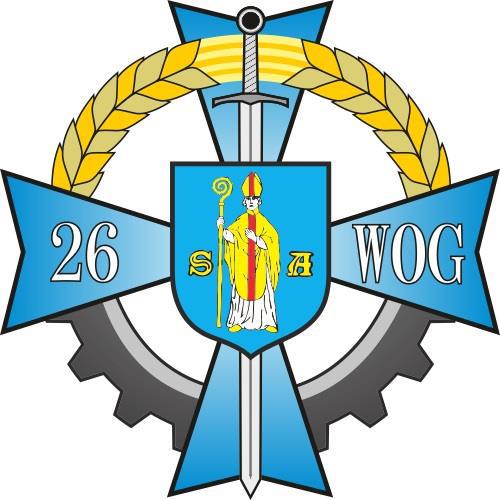 Postępowanie o udzielenie zamówienia publicznego prowadzone jest w trybie podstawowym bez przeprowadzenia negocjacji w oparciu o przepisy ustawy z dnia 
11 września 2019 r. - Prawo zamówień publicznych (Dz. U. poz. 2019, z późn. zm.)ZEGRZE 2021Zamawiający oczekuje, że Wykonawcy zapoznają się dokładnie z treścią niniejszej SWZ. Wykonawca ponosi ryzyko niedostarczenia wszystkich wymaganych informacji i dokumentów oraz przedłożenia oferty nieodpowiadającej wymaganiom określonym przez Zamawiającego.Zamawiającym jest:SKARB PAŃSTWA – 26 WOJSKOWY ODDZIAŁ GOSPODARCZYAdres: ul. Juzistek 2, 05-131 ZegrzeNIP: 536-190-2991, REGON 142917040Platforma zakupowa:	https://platformazakupowa.pl/pn/26wogNa tej stronie udostępniane będą zmiany i wyjaśnienia treści Specyfikacji Warunków Zamówienia, zwanych dalej „SWZ” oraz inne dokumenty zamówienia bezpośrednio związane z prowadzonym postępowaniem o udzielenie zamówienia. Wykonawcy pobierający SWZ z wyżej podanej strony internetowej są związani wszelkimi wyjaśnieniami i zmianami jej treści. Adres strony internetowej: https://www.26wog.wp.mil.pl Adres poczty elektronicznej: jw4809.zp@ron.mil.pl Godziny urzędowania:od poniedziałku do czwartku w godzinach 7:00 – 15:30, w piątek 7:00 – 13:00Postępowanie prowadzone jest w trybie podstawowym, o którym mowa w art. 275 pkt 1 ustawy z dnia 11 września 2019 r. – Prawo zamówień publicznych (Dz. U. poz. 2019, 
z późn. zm.) – zwanej dalej „ustawa Pzp”. Zamawiający nie przewiduje wyboru najkorzystniejszej oferty z możliwością przeprowadzenia negocjacji. Postępowanie oznaczone jest numerem sprawy: ZP/33/2021.Postępowanie zostało ogłoszone w Biuletynie Zamówień Publicznych w dniu ………………….. 2021 r. pod nr ……………………………Przedmiotem zamówienia jest usługa polegająca na przygotowaniu i przeprowadzeniu kursu spadochronowego AFF z dodatkowymi skokami doszkalającymi dla brygad WOT wraz z wynajęciem statku powietrznego z załogą zgodnie z przepisami ustawy z dnia 2 lipca 2002 r. - Prawo Lotnicze (Dz. U. z 2020 r. poz. 1970, z późn. zm.)Opis przedmiotu zamówienia wraz z wymogami obejmujący wykonanie przedmiotu zamówienia określa załącznik nr 2 do  projektu umowy.Zamawiający nie dopuszcza składania ofert częściowych. Wykonawca musi złożyć ofertę na cały przedmiot zamówienia.Zamawiający wymaga:zapewnienia przez Wykonawcę przestrzeni powietrznej w rejonie zrzutowiska oraz zabezpieczenia kierowania lotami na czas wykonywania skoków (kierownik lotów znajduje się przy kierowniku skoków od momentu rozpoczęcia skoków do zakończenia). Na wykorzystywanym do skoków lotnisku w godzinach szkolenia nie mogą występować żadne ograniczenia związane z korzystaniem ze strefy zrzutu do wysokości min. 3500 metrów AGL;Decyzję o starcie w celu wykonania zrzutu skoczków podejmował pilot statku powietrznego, z którego dokonywany będzie zrzut. W przypadku braku zgody wydany przez Organ Kontroli Przestrzenią Powietrzną i lądowania ze skoczkami na pokładzie statku powietrznego rozumiane będzie jako niezrealizowany lot; dokonywania zrzutu szkolonych w dni powszednie od poniedziałku do piątku;uzgodnienia z Koordynatorem DWOT (Odbiorcą) podstawowego terminu przeprowadzenia kursu ze wskazaniem że preferowany termin to 06-17.09.2021r. Uzgodnienie terminu szkolenia odbywa się w następującym trybie: Wykonawca zawiadomi Odbiorcę o terminie przeprowadzenia kursu minimum na 7 dni przed planowanym terminem. Odbiorca akceptuje planowany termin kursu albo w uzasadnionych przypadkach proponuje Wykonawcy inny termin przeprowadzenia kursu i informuję o tym fakcie Wykonawcę w terminie 2 dni od otrzymania zawiadomienia. W przypadku zaproponowania przez Odbiorcę innego terminu kursu Wykonawca w terminie 2 dni ustosunkowuje się do tej propozycji. W przypadku przewidywanych niekorzystnych warunków meteorologicznych w dniu planowanego kursu w miejscu jego realizacji Wykonawca zawiadomi niezwłocznie Odbiorcę o tym fakcie nie później jednak niż na 2 dni przed planowanym terminem kursu. W takim przypadku Wykonawca i Odbiorca uzgodnią inny termin przeprowadzenia kursu w trybie wskazanym powyżej. Niezawiadomienie Odbiorcy we wskazanym terminie o przewidywanych niekorzystnych warunkach meteorologicznych traktowane będzie jako niezrealizowanie umowy z przyczyn leżących po stronie Wykonawcy i skutkować będzie uprawniało Zamawianego do odstąpieniem od umowy i naliczenia stosownych kar umownych; zrealizowania usługi przez wykwalifikowaną kadrę instruktorów i pilotów posiadających aktualne uprawnienia (licencje i badania lotnicze), niezbędne w świetle przepisów ustawy – Prawo lotnicze do prowadzenia statków powietrznych i zrzucania skoczków. zapewnienia przez Wykonawcę we własnym zakresie każdorazowo przed planowany wykorzystaniem statku powietrznego do zrzutu skoczków wszystkich niezbędnych zezwoleń, dokumentów; zapewnienia przez Wykonawcę odpowiednich sił i środków do wykonywania lotów i dokonywania zrzutu skoczków w wyznaczonym miejscu i czasie szkolenia. zapewnienia miejsc postojowych dla pojazdów wszystkich uczestników szkolenia w miejscu i czasie szkolenia, bez konieczności ponoszenia dodatkowych opłat ; ubezpieczenia wszystkich uczestników szkolenia  na czas trwania szkolenia od następstw nieszczęśliwych wypadków (NNW) w związku z udziałem w kursie, zgodnie z listą uczestników przekazaną przez Zamawiającego. Minimalna kwota ubezpieczenia dla jednego kursanta wynosi 50.000,00 zł (słownie: pięćdziesiąt tysięcy złotych) bieżącego aktualizowania Wykazu instruktorów realizujących prowadzących szkolenie  (Załącznik nr 5 do umowy).Kody i nazwy opisujące przedmiot zamówienia (CPV):       80412000-5 - usługi szkół pilotażu.Termin realizacji zamówienia: od dnia zawarcia umowy do dnia 31.10..2021 r.Przewidywany termin kursu: 06-17.09.2021r. Miejsce wykonania zamówienia:        Lotnisko wskazane przez wybranego w toku postępowania Wykonawcę (zgodnie z        określonymi przez Zamawiającego warunkami).Projektowane postanowienia umowy w sprawie zamówienia publicznego, które zostaną wprowadzone do treści tej umowy, określone zostały w Załączniku nr 6 do SWZ. Z postępowania o udzielenie zamówienia, na podstawie art. 108 ust. 1 ustawy, Zamawiający wykluczy wykonawcę:będącego osobą fizyczną, którego prawomocnie skazano za przestępstwo: udziału w zorganizowanej grupie przestępczej albo związku mającym na celu popełnienie przestępstwa lub przestępstwa skarbowego, o którym mowa w art. 258 Kodeksu karnego, handlu ludźmi, o którym mowa w art. 189a Kodeksu karnego, którym mowa w art. 228-230a, art. 250a Kodeksu karnego lub w art. 46 lub art. 48 ustawy z dnia 25 czerwca 2010 r. o sporcie, finansowania przestępstwa o charakterze terrorystycznym, o którym mowa w art. 165a Kodeksu karnego, lub przestępstwo udaremniania lub utrudniania stwierdzenia przestępnego pochodzenia pieniędzy lub ukrywania ich pochodzenia, o którym mowa w art. 299 Kodeksu karnego, charakterze terrorystycznym, o którym mowa w art. 115 § 20 Kodeksu karnego, lub mające na celu popełnienie tego przestępstwa, powierzenia wykonywania pracy małoletniemu cudzoziemcowi, o którym mowa w art. 9 ust. 2 ustawy z dnia 15 czerwca 2012 r. o skutkach powierzania wykonywania pracy cudzoziemcom przebywającym wbrew przepisom na terytorium Rzeczypospolitej Polskiej (Dz. U. poz. 769), przeciwko obrotowi gospodarczemu, o których mowa w art. 296-307 Kodeksu karnego, przestępstwo oszustwa, o którym mowa w art. 286 Kodeksu karnego, przestępstwo przeciwko wiarygodności dokumentów, o których mowa w art. 270-277d Kodeksu karnego, lub przestępstwo skarbowe, którym mowa w art. 9 ust. 1 i 3 lub art. 10 ustawy z dnia 15 czerwca 2012 r. 
o skutkach powierzania wykonywania pracy cudzoziemcom przebywającym wbrew przepisom na terytorium Rzeczypospolitej Polskiej - lub za odpowiedni czyn zabroniony określony w przepisach prawa obcego; jeżeli urzędującego członka jego organu zarządzającego lub nadzorczego, wspólnika spółki w spółce jawnej lub partnerskiej albo komplementariusza w spółce komandytowej lub komandytowo-akcyjnej lub prokurenta prawomocnie skazano za przestępstwo, o którym mowa w pkt 1;wobec którego wydano prawomocny wyrok sądu lub ostateczną decyzję administracyjną o zaleganiu z uiszczeniem podatków, opłat lub składek na ubezpieczenie społeczne lub zdrowotne, chyba że wykonawca odpowiednio przed upływem terminu do składania wniosków o dopuszczenie do udziału w postępowaniu albo przed upływem terminu składania ofert dokonał płatności należnych podatków, opłat lub składek na ubezpieczenie społeczne lub zdrowotne wraz z odsetkami lub grzywnami lub zawarł wiążące porozumienie w sprawie spłaty tych należności;wobec którego prawomocnie orzeczono zakaz ubiegania się o zamówienia publiczne;jeżeli zamawiający może stwierdzić, na podstawie wiarygodnych przesłanek, że wykonawca zawarł z innymi wykonawcami porozumienie mające na celu zakłócenie konkurencji, w szczególności jeżeli należąc do tej samej grupy kapitałowej w rozumieniu ustawy z dnia 16 lutego 2007 r. o ochronie konkurencji i konsumentów, złożyli odrębne oferty, oferty częściowe lub wnioski o dopuszczenie do udziału w postępowaniu, chyba że wykażą, że przygotowali te oferty lub wnioski niezależnie od siebie;jeżeli, w przypadkach, o których mowa w art. 85 ust. 1, doszło do zakłócenia konkurencji wynikającego z wcześniejszego zaangażowania tego wykonawcy lub podmiotu, który należy z wykonawcą do tej samej grupy kapitałowej w rozumieniu ustawy z dnia 16 lutego 2007 r. o ochronie konkurencji i konsumentów, chyba że spowodowane tym zakłócenie konkurencji może być wyeliminowane w inny sposób niż przez wykluczenie wykonawcy z udziału w postępowaniu o udzielenie zamówienia. Z postępowania o udzielenie zamówienia Zamawiający może, na podstawie art. 109 ust. 1 pkt 4 ustawy, wykluczyć wykonawcę w stosunku do którego otwarto likwidację, ogłoszono upadłość, którego aktywami zarządza likwidator lub sąd, zawarł układ z wierzycielami, którego działalność gospodarcza jest zawieszona albo znajduje się on w innej tego rodzaju sytuacji wynikającej z podobnej procedury przewidzianej w przepisach miejsca wszczęcia tej procedury.Wykonawca może zostać wykluczony przez Zamawiającego na każdym etapie postępowania o udzielenie zamówienia. Wykonawca nie będzie podlegał wykluczeniu w okolicznościach określonych w ust. 1 pkt 1, 2 i 5 lub ust. 2, jeżeli udowodni zamawiającemu, że spełnił łącznie następujące przesłanki:naprawił lub zobowiązał się do naprawienia szkody wyrządzonej przestępstwem, wykroczeniem lub swoim nieprawidłowym postępowaniem, w tym poprzez zadośćuczynienie pieniężne;wyczerpująco wyjaśnił fakty i okoliczności związane z przestępstwem, wykroczeniem lub swoim nieprawidłowym postępowaniem oraz spowodowanymi przez nie szkodami, aktywnie współpracując odpowiednio z właściwymi organami, w tym organami ścigania, lub zamawiającym;podjął konkretne środki techniczne, organizacyjne i kadrowe, odpowiednie dla zapobiegania dalszym przestępstwom, wykroczeniom lub nieprawidłowemu postępowaniu, w szczególności: zerwał wszelkie powiązania z osobami lub podmiotami odpowiedzialnymi za nieprawidłowe postępowanie wykonawcy, zreorganizował personel, wdrożył system sprawozdawczości i kontroli, utworzył struktury audytu wewnętrznego do monitorowania przestrzegania przepisów, wewnętrznych regulacji lub standardów, wprowadził wewnętrzne regulacje dotyczące odpowiedzialności i odszkodowań za nieprzestrzeganie przepisów, wewnętrznych regulacji lub standardów. Zamawiający ocenia, czy podjęte przez wykonawcę czynności, o których mowa 
w ust. 4, są wystarczające do wykazania jego rzetelności, uwzględniając wagę 
i szczególne okoliczności czynu Wykonawcy. Jeżeli podjęte przez Wykonawcę czynności, o których mowa w ust. 4, nie są wystarczające do wykazania jego rzetelności, Zamawiający wyklucza Wykonawcę.O udzielenie zamówienia na podstawie art. 112 ustawy Pzp, mogą ubiegać się Wykonawcy, którzy spełniają warunki udziału dotyczące:posiadania kompetencji lub uprawnień do prowadzenia określonej działalności zawodowej, o ile wynika to z odrębnych przepisów: Posiadanie zgłoszenia działalności usług lotniczych SPO do wykonywania operacji specjalistycznych wydane przez Prezesa Urzędu Lotnictwa Cywilnego. Zamawiający dopuszcza możliwość posiadania przez Wykonawcę innego dokumentu niż wskazany powyżej, uznanego przez Prezesa Urzędu Lotnictwa Cywilnego, zgodnie z postanowieniami ustawy z dnia 3 lipca 2002 r. – Prawo lotnicze (Dz. U. z 2020 r. poz. 1970, z późn. zm.) oraz rozporządzenia Ministra Infrastruktury z dnia 30 września 2020 r. w sprawie certyfikacji działalności w lotnictwie cywilnym (Dz. U. poz. 1694) po przeprowadzeniu postępowania w sprawie uznania certyfikatu zagranicznego lub dokumentu równoważnego wydanego przez upoważnioną władzę innego Państwa (zwanego dalej zagranicznym certyfikatem). Zamawiający uzna warunek za spełniony jeśli Wykonawca wraz z ofertą złoży potwierdzoną za zgodność kserokopie zgłoszenia działalności usług lotniczych SPO do wykonywania operacji specjalistycznych lub inny dokument potwierdzający posiadane uprawnienia.   sytuacji ekonomicznej lub finansowej:o zamówienie mogą ubiegać się Wykonawcy, którzy potwierdzą posiadanie  ubezpieczenia NNW (od następstw nieszczęśliwych wypadków) dla uczestników szkolenia na cały okres szkolenia na sumę 50 000 zł dla jednego szkolonego. zdolności technicznej lub zawodowej:Zdolność techniczna  - opis spełnienia warunku Zamawiający wymaga, aby Wykonawca dysponował statkiem powietrznym posiadającym ważne świadectwo zdatności do lotu zgodnie z rozporządzeniem Komisji (UE) nr 748/2012 z dnia 3 sierpnia 2012 r. ustanawiające przepisy wykonawcze dotyczące certyfikacji statków powietrznych i związanych z nimi wyrobów, części i akcesoriów w zakresie zdatności do lotu i ochrony środowiska oraz dotyczące certyfikacji organizacji projektujących i produkujących Dz. U. UE L 224, z 21 sierpnia 2021 r. str. 1. Zdolność zawodowa - opis spełnienia warunku, Zamawiający wymaga, aby Wykonawca ubiegający się o udzielenie zamówienia dysponował minimum 6 instruktorami spadochronowymi posiadającymi uprawnienia instruktora INS(AFF) w czasie szkolenia. Zamawiający wymaga, aby wszyscy instruktorzy wyznaczeni do realizacji zamówienia posiadali aktualne badania i wymagane przepisami prawa uprawnienia i licencje zgodnie z rozporządzeniem Ministra Infrastruktury z dnia 1 sierpnia 2018 r. w sprawie egzaminów państwowych na licencje, świadectwa kwalifikacji oraz uprawnienia do nich wpisywane (Dz. U. z 2021 r. poz. 130)Zamawiający wymaga, aby wszyscy członkowie załogi lotniczej posiadali aktualne badania i licencje zgodnie z załącznikiem I do rozporządzenia Komisji (UE) nr 1178/2011 z dnia 3 listopada 2011 r. ustanawiające wymagania techniczne i procedury administracyjne odnoszące się do załóg w lotnictwie cywilnym zgodnie z rozporządzeniem Parlamentu Europejskiego i Rady (WE) nr 216/2008, w myśl wymogów pkt ORO.FC.100 lit. c) w załączniku III do rozporządzenia Komisji (UE) nr 965/2012 z dnia 5 października 2012 r. ustanawiającego wymagania techniczne i procedury administracyjne odnoszące się do operacji lotniczych zgodnie z rozporządzeniem Parlamentu Europejskiego i Rady (WE) nr 216/2008 (Dz. Urz. UE L 296 z 25.10.2012, str. 1, z późn. zm.), a członkowie personelu pokładowego, w stosownych przypadkach, zostali przeszkoleni zgodnie z podczęścią CC załącznika III do rozporządzenia Komisji (UE) nr 965/2012 z dnia 5 października 2012 r. ustanawiającego wymagania techniczne i procedury administracyjne odnoszące się do operacji lotniczych zgodnie z rozporządzeniem Parlamentu Europejskiego i Rady (WE) nr 216/2008 (Dz. Urz. UE L 296 z 25.10.2012, str. 1, z późn. zm.). Piloci muszą posiadać uprawnienia do prowadzenia statków powietrznych danego typu i zrzucania skoczków.Zamawiający zbada, czy Wykonawca dysponuje wykwalifikowaną kadra instruktorską i statkami powietrznymi wraz z członkami załogi lotniczej na podstawie oświadczenia Wykonawcy, które stanowi Załącznik nr 5 do SWZ. Wykonawca poda w oświadczeniu liczbę instruktorów i członków załogi lotniczej przewidzianych do realizacji przedmiotu zamówienia posiadających wskazane powyżej uprawnienia i rodzaj statku powietrznego jakim dysponuje oraz załączy imienny wykaz instruktorów przeznaczonych do realizacji przedmiotu Zamówienia wraz z podaniem typu świadectwa kwalifikacji (kod) i typu uprawnienia - kod.Zamawiający nie żąda przedmiotowych środków dowodowych.Przesłanki skutkujące wykluczeniem Wykonawcy z postępowania określone 
w Rozdziale VI, odnoszą się do każdego z Wykonawców występujących wspólnie. Zamawiający na każdym etapie postępowania, może uznać, że Wykonawca nie posiada wymaganych zdolności, jeżeli zaangażowanie zasobów technicznych lub zawodowych Wykonawcy w inne przedsięwzięcia gospodarcze Wykonawcy może mieć negatywny wpływ na realizację zamówienia.ETAP I - DOKUMENTY SKŁADANE WRAZ Z OFERTĄW celu wykazania braku podstaw wykluczenia z postępowania oraz spełnienia warunków w postępowaniu, o których mowa w Rozdziale VI i VII SWZ, Zamawiający wymaga złożenia wraz z ofertą, w formie elektronicznej lub w postaci elektronicznej opatrzonej kwalifikowanym podpisem elektronicznym, elektronicznym podpisem zaufanym bądź elektronicznym podpisem osobistym:Oświadczenia Wykonawcy wg Załącznika nr 3 do SWZ.Informacje zawarte w oświadczeniu tymczasowo zastępują wymagane przez Zamawiającego podmiotowe środki dowodowe.W przypadku wspólnego ubiegania się o zamówienie przez Wykonawców (konsorcjum, spółka cywilna), oświadczenia o których mowa w pkt 1 składa oddzielnie każdy z Wykonawców wspólnie ubiegających się o zamówienie. Oświadczenia mają potwierdzić brak podstaw wykluczenia oraz spełnienie warunków udziału w postępowaniu w zakresie, w jakim każdy z Wykonawców wskazuje brak podstaw wykluczenia oraz spełnienie warunków udziału w postępowaniu. Wykonawca, który zamierza powierzyć wykonanie części zamówienia podwykonawcom, zamieszcza informacje o podwykonawcach w Formularzu ofertowym, o którym mowa w Załączniku nr 1 do SWZ.Wykonawca w raz z ofertą składa Oświadczenie zgodnie z brzmieniem Załącznika nr 5 do SWZ potwierdzającego, że Wykonawca dysponuje wykwalifikowaną kadrą instruktorską i statkami powietrznymi wraz z członkami załogi lotniczej zdolnymi do wykonania przedmiotu zamówienia wraz z imiennym wykazem Instruktorów przewidzianych do realizacji zamówienia.Wykonawca, który powołuje się na zasoby innych podmiotów, w celu wykazania braku istnienia wobec nich podstaw wykluczenia z udziału w postępowaniu oraz spełnienia – w zakresie, w jakim powołuje się na zasoby – warunków udziału w postępowaniu zamieszcza informację o tych podmiotach w oświadczeniach, o którym mowa w pkt 1. Wykonawca, w przypadku polegania na zdolnościach lub sytuacji podmiotów udostępniających zasoby, przedstawia, wraz z oświadczeniem, o którym mowa w pkt 1, także oświadczenie podmiotu udostępniającego zasoby, potwierdzające brak podstaw wykluczenia tego podmiotu oraz odpowiednio spełnianie warunków udziału w postępowaniu lub kryteriów selekcji, w zakresie, w jakim wykonawca powołuje się na jego zasoby.W przypadku podpisania oferty oraz poświadczenia za zgodność z oryginałem kopii dokumentów przez osobę niewymienioną w dokumencie rejestrowym (ewidencyjnym) m.in. KRS, CEIDG i innych odpowiednich dla Wykonawcy lub danego podmiotu, należy do oferty dołączyć stosowne Pełnomocnictwo w oryginale opatrzone kwalifikowanym podpisem elektronicznym lub kopii poświadczonej notarialnie opatrzonej kwalifikowanym podpisem elektronicznym.2. ETAP II - DOKUMENTY SKŁADANE NA WEZWANIE ZAMAWIAJĄCEGO Zgodnie z art. 274 ust. 1 ustawy Pzp, Zamawiający przed wyborem najkorzystniejszej oferty wezwie Wykonawcę, którego oferta została najwyżej oceniona, do złożenia w wyznaczonym terminie, nie krótszym niż 5 dni, aktualnych na dzień złożenia, następujących podmiotowych środków dowodowych:W celu wykazania braku podstaw wykluczenia z postępowania, o których mowa w Rozdziale VI SWZ, Zamawiający wezwie do złożenia oświadczenia Wykonawcy o aktualności informacji zawartych w oświadczeniu, o którym mowa w ust. 1 pkt 1, w zakresie podstaw wskazanych przez Zamawiającego, zgodnie ze wzorem stanowiącym Załącznik nr 7 do SWZ,W celu wykazania spełnienia warunków udziału w postępowaniu, o których mowa w Rozdziale VII SWZ, Zamawiający wezwie do złożenia:odpisu z właściwego rejestru albo aktualne zaświadczenie o wpisie do ewidencji działalności gospodarczej, jeżeli odrębne przepisy wymagają wpisu do rejestru lub zgłoszenia do ewidencji, w celu potwierdzenia braku podstaw wykluczenia na podstawie art. art. 109 ust. 1 pkt 4 ustawy Pzp,kopii, poświadczonej za zgodność z oryginałem, zgłoszenia działalności usług lotniczych SPO lub innego uznanego dokumentu,kopii, poświadczonej za zgodność z oryginałem,  świadectwa zdatności do lotu zgodnie z rozporządzeniem Komisji (UE) nr 748/2012potwierdzonego  dokumentu posiadania  ubezpieczenia NNW (od następstw nieszczęśliwych wypadków) dla uczestników szkolenia na cały okres szkolenia na sumę 50 000 zł dla jednego szkolonego. PODMIOT NA ZASOBY, KTÓREGO POWOŁUJE SIĘ WYKONAWCAWykonawca, który polega na zdolnościach lub sytuacji podmiotów udostępniających zasoby, składa, wraz z ofertą, zobowiązanie podmiotu udostępniającego zasoby do oddania mu do dyspozycji niezbędnych zasobów na potrzeby realizacji danego zamówienia. Wzór zobowiązania do oddania do dyspozycji niezbędnych zasobów na okres korzystania z nich przy wykonywaniu zamówienia określa Załącznik nr 4 do SWZ. Zamawiający oceni, czy udostępnione Wykonawcy przez inne podmioty zdolności techniczne lub zawodowe lub ich sytuacja finansowa lub ekonomiczna, pozwalają na wykazanie przez Wykonawcę spełniania warunków udziału w postępowaniu oraz zbada, czy nie zachodzą wobec tego podmiotu podstawy wykluczenia, o których mowa w art. 108 ust. 1 oraz art. 109 ust. 1 pkt 4 ustawy Pzp.OFERTY SKŁADANE PRZEZ WYKONAWCÓW WYSTĘPUJĄCYCH WSPÓLNIEWykonawcy mogą wspólnie ubiegać się o udzielenie zamówienia, np. łącząc się w konsorcja lub spółki cywilne lub inną formę prawną.Wykonawcy składający ofertę wspólną ustanawiają pełnomocnika do reprezentowania ich w postępowaniu o udzielenie zamówienia albo do reprezentowania ich w postępowaniu i zawarcia umowy w sprawie zamówienia publicznego.Wykonawcy składający ofert wspólną wraz z ofertą składają stosowne pełnomocnictwo w oryginale podpisane zgodnie z zaleceniami zawartymi 
w Rozdziale XII ust. 7 pkt 5 uprawniające do wykonania określonych czynności w postępowaniu o udzielenie zamówienia publicznego.Oferta wspólna, składana przez dwóch lub więcej Wykonawców, powinna spełniać następujące wymagania:oferta wspólna powinna być sporządzona zgodnie ze SWZ;sposób składania dokumentów w ofercie wspólnej – dokumenty składane przez członków konsorcjum czy wspólników spółki cywilnej, w tym oświadczenia muszą być podpisane przez wyznaczonego pełnomocnika lub osobę upoważnioną do reprezentowania danego podmiotu.Zamawiający w toku prowadzonego postępowania będzie przesyłał wszelką korespondencję do pełnomocnika Wykonawców występujących wspólnie. Przepisy dotyczące pojedynczego Wykonawcy mają zastosowanie do pełnomocnika, o którym mowa w pkt 2 i 5, ze skutkiem prawnym wobec wszystkich Wykonawców występujących wspólnie. Przed podpisaniem umowy (w przypadku wygrania postępowania) Wykonawcy składający wspólną ofertę będą mieli obowiązek przedstawić Zamawiającemu umowę konsorcjum, zawierającą, co najmniej:zobowiązanie do realizacji wspólnego przedsięwzięcia gospodarczego obejmującego swoim zakresem realizację przedmiotu zamówienia oraz solidarnej odpowiedzialności za realizację zamówienia,określenie szczegółowego zakresu działania poszczególnych stron umowy, czas obowiązywania umowy, który nie może być krótszy, niż okres obejmujący realizację zamówienia oraz czas trwania gwarancji jakości i rękojmi. W przypadku Wykonawców wspólnie ubiegających się o udzielenie zamówienia na zasadach określonych w art. 58 ustawy Pzp, brak podstaw wykluczenia musi wykazać każdy z Wykonawców oddzielnie, wobec powyższego wszystkie oświadczenia 
i dokumenty w zakresie braku podstaw wykluczenia wymagane w postępowaniu składa odrębnie każdy z Wykonawców wspólnie występujących;PODWYKONAWCYZamawiający nie zastrzega obowiązku osobistego wykonania przez Wykonawcę kluczowych zadań. Zamawiający żąda wskazania przez Wykonawcę części zamówienia, których wykonanie powierzy podwykonawcom.Wykonawca, który zamierza powierzyć wykonanie części zamówienia podwykonawcom, zamieszcza informację o podwykonawcach w Oświadczeniu stanowiącym Załącznik nr 3 do SWZ.Umowa o podwykonawstwo będzie musiała określać, jaki zakres czynności zostanie powierzony podwykonawcom.Zlecenie przez Wykonawcę wykonania części zamówienia podwykonawcom nie zwalnia Wykonawcy od odpowiedzialności za wykonie całości zamówienia, tj. usług wykonywanych przez siebie i zleconych.Brak informacji, o której mowa w pkt 2 i 3 będzie rozumiany przez Zamawiającego, jako realizacja przez Wykonawcę zamówienia we własnym zakresie.W postępowaniu o udzielenie zamówienia komunikacja pomiędzy Zamawiającym, a Wykonawcami w szczególności składanie dokumentów, oświadczeń, 
uzupełnień, wniosków, zawiadomień oraz przekazywanie informacji odbywa 
się elektronicznie za pośrednictwem formularza „Wyślij wiadomość” dostępnego 
na dole strony internetowej postępowania zamieszczonego na platformie https://platformazakupowa.pl/pn/26wog/proceedings.W sytuacjach awaryjnych np. w przypadku braku działania platformy zakupowej Zamawiający może również komunikować się z Wykonawcami za pomocą poczty elektronicznej e-mail: jw4809.zp@ron.mil.pl.Sposób sporządzenia dokumentów elektronicznych, oświadczeń lub elektronicznych kopii dokumentów lub oświadczeń musi być zgodny z wymaganiami określonymi w rozporządzeniu Prezesa Rady Ministrów z dnia 30 grudnia 2020 r. w sprawie sposobu sporządzania i przekazywania informacji oraz wymagań technicznych dla dokumentów elektronicznych oraz środków komunikacji elektronicznej w postępowaniu o udzielenie zamówienia publicznego lub konkursie (Dz. U. poz. 2452) oraz rozporządzeniu Ministra Rozwoju, Pracy i Technologii z dnia 23 grudnia 2020 r. w sprawie podmiotowych środków dowodowych oraz innych dokumentów lub oświadczeń, jakich może żądać zamawiający od wykonawcy (Dz. U. poz. 2415).Jeżeli Zamawiający lub Wykonawca przekazują oświadczenia, wnioski, zawiadomienia przy użyciu środków komunikacji elektronicznej w rozumieniu ustawy z dnia 18 lipca 2002 r. o świadczeniu usług droga elektroniczną każda ze stron na żądanie drugiej strony niezwłocznie potwierdza fakt ich otrzymania.Zamawiający będzie przekazywał wykonawcom informacje za pośrednictwem platformazakupowa.pl. Informacje dotyczące odpowiedzi na pytania, zmiany specyfikacji, zmiany terminu składania i otwarcia ofert Zamawiający będzie zamieszczał na platformie w sekcji “Komunikaty”. Korespondencja, której zgodnie z obowiązującymi przepisami adresatem jest konkretny Wykonawca, będzie przekazywana za pośrednictwem platformazakupowa.pl do konkretnego wykonawcyZamawiający, zgodnie z § 2 rozporządzenia Prezesa Rady Ministrów z dnia 
30 grudnia 2020 r. w sprawie sposobu sporządzania i przekazywania informacji oraz wymagań technicznych dla dokumentów elektronicznych oraz środków komunikacji elektronicznej w postępowaniu o udzielenie zamówienia publicznego lub konkursie (Dz. U. poz. 2452), określa dopuszczalny format kwalifikowanego podpisu elektronicznego jako:dokumenty w formacie „pdf” zaleca się podpisywać formatem PAdES,dopuszcza się podpisanie dokumentów w formacie innym niż „pdf”, wtedy należy użyć formatu XAdES.W korespondencji kierowanej do Zamawiającego za pomocą poczty elektronicznej Wykonawca winien posługiwać się nazwą i numerem postępowania.Wykonawca, poprzez formularz „Wyślij wiadomość” może zwrócić się do Zamawiającego o wyjaśnienie treści SWZ. Jeżeli wniosek o wyjaśnienie treści SWZ wpłynie do Zamawiającego nie później niż na 4 dni przed upływem terminu składania ofert, Zamawiający udzieli wyjaśnień niezwłocznie, jednak nie później niż na 2 dni przed upływem terminu składania ofert. Jeżeli wniosek o wyjaśnienie treści SWZ wpłynie po upływie terminu, o którym mowa powyżej, lub dotyczy udzielonych wyjaśnień, Zamawiający może udzielić wyjaśnień albo pozostawić wniosek bez rozpoznania. Zamawiający zamieści wyjaśnienia na stronie internetowej:https://platformazakupowa.pl/pn/26wog/proceedings, na której udostępniono SWZ. Przedłużenie terminu składania ofert nie wpływa na bieg terminu składania wniosku, o którym mowa w ust. 9.W przypadku rozbieżności pomiędzy treścią niniejszej SWZ, a treścią udzielonych odpowiedzi, jako obowiązującą należy przyjąć treść pisma zawierającego późniejsze oświadczenie Zamawiającego.Wykonawca przystępując do niniejszego postępowania o udzielenie zamówienia publicznego, akceptuje warunki korzystania z platformy zakupowej, określone w Regulaminie zamieszczonym na stronie internetowej pod adresem https://platformazakupowa.pl/strona/1-regulamin oraz uznaje go za wiążący.Maksymalny rozmiar jednego pliku przesyłanego za pośrednictwem dedykowanych formularzy do: złożenia, zmiany, wycofania oferty oraz do komunikacji wynosi 100 MB.Zamawiający, zgodnie z § 3 ust. 1 rozporządzenia Prezesa Rady Ministrów z dnia 30 grudnia 2020 r. w sprawie sposobu sporządzania i przekazywania informacji oraz wymagań technicznych dla dokumentów elektronicznych oraz środków komunikacji elektronicznej w postępowaniu o udzielenie zamówienia publicznego lub konkursie (Dz. U. poz. 2452), określa niezbędne wymagania sprzętowo – aplikacyjne umożliwiające pracę na https://platformazakupowa.pl, tj.:stały dostęp do sieci Internet o gwarantowanej przepustowości nie mniejszej niż 512 kb/s,komputer klasy PC lub MAC o następującej konfiguracji: pamięć min. 2 GB Ram, procesor Intel IV 2 GHZ lub jego nowsza wersja, jeden z systemów operacyjnych - MS Windows 7, Mac Os x 10 4, Linux, lub ich nowsze wersje,zainstalowana dowolna przeglądarka internetowa, w przypadku Internet Explorer minimalnie wersja 10 0.,włączona obsługa JavaScript,zainstalowany program Adobe Acrobat Reader lub inny obsługujący format plików .pdf,Platforma działa według standardu przyjętego w komunikacji sieciowej - kodowanie UTF8,Oznaczenie czasu odbioru danych przez platformę zakupową stanowi datę oraz dokładny czas (hh:mm:ss) generowany wg. czasu lokalnego serwera f z zegarem Głównego Urzędu Miar.Wykonawca, przystępując do niniejszego postępowania o udzielenie zamówienia publicznego:akceptuje warunki korzystania z platformazakupowa.pl określone w Regulaminie zamieszczonym na stronie internetowej pod linkiem w zakładce „Regulamin" oraz uznaje go za wiążący,zapoznał i stosuje się do Instrukcji składania ofert/wniosków dostępnej pod linkiemZamawiający informuje, że instrukcje korzystania z Platformy dotyczące w szczególności logowania, składania wniosków o wyjaśnienie treści SWZ, składania ofert oraz innych czynności podejmowanych w niniejszym postępowaniu przy użyciu Platformy znajdują się w zakładce „Instrukcje dla Wykonawców" na stronie internetowej pod adresem: https://platformazakupowa.pl/strona/45-instrukcje.Zamawiający nie ponosi odpowiedzialności za złożenie oferty w sposób niezgodny z Instrukcją korzystania z platformazakupowa.pl, w szczególności za sytuację, gdy zamawiający zapozna się z treścią oferty przed upływem terminu składania ofert (np. złożenie oferty w zakładce „Wyślij wiadomość do zamawiającego”). Taka oferta zostanie uznana przez Zamawiającego za ofertę handlową i nie będzie brana pod uwagę w przedmiotowym postępowaniu ponieważ nie został spełniony obowiązek narzucony w art. 221 Ustawy Prawo Zamówień Publicznych.Zamawiający nie przewiduje innych sposobów komunikacji niż środki komunikacji elektronicznej.Osobą uprawnioną przez Zamawiającego do porozumiewania się z Wykonawcami jest w kwestiach formalnych – Agnieszka Janus.Zamawiający informuje, że przepisy ustawy Pzp nie pozwalają na jakikolwiek inny kontakt – zarówno z Zamawiającym jak i osobami uprawnionymi do porozumiewania się z Wykonawcami – niż wskazany w Rozdziale VI SWZ. Oznacza to, że Zamawiający nie będzie reagował na inne formy kontaktowania się z nim, w szczególności na kontakt telefoniczny lub/i osobisty w swojej siedzibie.Termin związania Wykonawcy ofertą wynosi 30 dni.Wykonawca jest związany ofertą od dnia upływu terminu składania ofert do dnia 
……………………… W przypadku gdy wybór najkorzystniejszej oferty nie nastąpi przed upływem terminu związania oferta określonego w SWZ, Zamawiający przed upływem terminu związania ofertą zwraca się jednokrotnie do Wykonawców, o wyrażenie zgody na przedłużenie tego terminu, o wskazywany przez niego okres, nie dłuższy niż 30 dni. Przedłużenie terminu związania oferta, o którym mowa w ust. 2, wymaga złożenia przez Wykonawcę pisemnego oświadczenia o wyrażeniu zgody na przedłużenie terminu związania ofertą.Treść oferty musi odpowiadać treści Specyfikacji Warunków Zamówienia. Oferta wraz z załącznikami musi być podpisana kwalifikowanym podpisem elektronicznym, elektronicznym podpisem osobistym lub elektronicznym podpisem zaufanym pod rygorem nieważności przez osobę (osoby) uprawnione do składania oświadczeń woli ze skutkiem zaciągania zobowiązań w imieniu Wykonawcy.Wykonawca składa ofertę w formie elektronicznej lub postaci elektronicznej za pośrednictwem Formularza składania oferty dostępnego na https://platformazakupowa.pl/pn/26wog/proceedings Korzystanie z platformy zakupowej przez Wykonawców jest bezpłatne.Oferta powinna być sporządzona w języku polskim, z zachowaniem postaci elektronicznej w formacie danych pdf, doc, docx, xls, xlsx ze szczególnym wskazaniem na pdf. Sposób złożenia oferty, opisany został w Instrukcji dla wykonawców znajdującym się na stronie internetowej https://platformazakupowa.pl/strona/45-instrukcjeZamawiający wymaga by dokumenty w postępowaniu były skompresowane do pliku archiwum zip lub zip7.Zamawiający nie dopuszcza w postępowaniu ofert, których dokumenty będą skompresowane aplikacją Win Rar (rozszerzenie *.rar), format kompresji .RAR nie został przewidziany w załączniku nr 2 do rozporządzenia w sprawie Krajowych Ram Interoperacyjności (w skrócie „RKRI”).Wszelkie informacje stanowiące tajemnicę przedsiębiorstwa w rozumieniu ustawy z dnia 16 kwietnia 1993 r. o zwalczaniu nieuczciwej konkurencji (Dz. U. z 2019 r. poz. 1913), które Wykonawca zastrzeże jako tajemnicę przedsiębiorstwa, powinny zostać złożone w osobnym pliku wraz z jednoczesnym zaznaczeniem polecenia „Załącznik stanowiący tajemnicę przedsiębiorstwa” a następnie wraz z plikami stanowiącymi jawną część skompresowane do jednego pliku archiwum (ZIP). Wykonawca zobowiązany jest, wraz z przekazaniem tych informacji, wykazać spełnienie przesłanek określonych w art. 11 ust. 2 ustawy z dnia 16 kwietnia 1993 r. o zwalczaniu nieuczciwej konkurencji. Zaleca się, aby uzasadnienie zastrzeżenia informacji jako tajemnicy przedsiębiorstwa było sformułowane w sposób umożliwiający jego udostępnienie. Zastrzeżenie przez Wykonawcę tajemnicy przedsiębiorstwa bez uzasadnienia, będzie traktowane przez Zamawiającego jako bezskuteczne ze względu na zaniechanie przez Wykonawcę podjęcia niezbędnych działań w celu zachowania poufności objętych klauzulą informacji zgodnie z postanowieniami art. 18 ust. 3 ustawy Pzp. Wykonawca składając ofertę, zobowiązany jest złożyć następujące dokumenty w postaci elektronicznej, podpisane kwalifikowanym podpisem elektronicznym, elektronicznym podpisem osobistym lub elektronicznym podpisem zaufanym pod rygorem nieważności:Formularz ofertowy – Załącznik nr 1 do SWZ,Formularz cenowy – Załącznik nr 2 do SWZ, Oświadczenie Wykonawcy – Załącznik nr 3 do SWZ,Oświadczenia zgodnie z brzmieniem Załącznika nr 5 do SWZ potwierdzającego, że Wykonawca dysponuje wykwalifikowaną kadra instruktorską i statkami powietrznymi wraz z członkami załogi lotniczej zdolnymi do wykonania przedmiotu zamówienia (odpowiednio dla Części) wraz z imiennym wykazem Instruktorów przewidzianych do realizacji zamówienia.Pełnomocnictwo do działania innej osoby w imieniu Wykonawcy (jeżeli dotyczy),Pełnomocnictwo do złożenia oferty musi być złożone w oryginale w takiej samej formie, jak składana oferta (tj. w formie elektronicznej lub postaci elektronicznej opatrzonej podpisem zaufanym lub podpisem osobistym). Dopuszcza się także złożenie elektronicznej kopii (skanu) pełnomocnictwa sporządzonego uprzednio w formie pisemnej, w formie elektronicznego poświadczenia sporządzonego stosownie do art. 97 § 2 ustawy z dnia 14 lutego 1991 r. - Prawo o notariacie, które to poświadczenie notariusz opatruje kwalifikowanym podpisem elektronicznym, bądź też poprzez opatrzenie skanu pełnomocnictwa sporządzonego uprzednio w formie pisemnej kwalifikowanym podpisem, podpisem zaufanym lub podpisem osobistym mocodawcy. Elektroniczna kopia pełnomocnictwa nie może być uwierzytelniona przez upełnomocnionego.Zobowiązanie podmiotu udostępniającego (jeżeli dotyczy) – Załącznik nr 4 do SWZ.Forma złożenia dokumentów:1) dokumenty lub oświadczenia, o których mowa w rozporządzeniu Ministra Rozwoju, Pracy i Technologii w sprawie podmiotowych środków dowodowych oraz innych dokumentów lub oświadczeń, jakich może żądać zamawiający od wykonawcy sporządzone w języku obcym są składane wraz z tłumaczeniem na język polski,2)	jeżeli złożona przez Wykonawcę kopia dokumentów lub oświadczeń będzie nieczytelna lub będzie budzić uzasadnione wątpliwości, co do jej prawdziwości, Zamawiający zażąda przedstawienia oryginału lub notarialnie potwierdzonej kopii dokumentów lub oświadczeń, o których mowa w rozporządzeniu Ministra Rozwoju, Pracy i Technologii w sprawie podmiotowych środków dowodowych oraz innych dokumentów lub oświadczeń, jakich może żądać zamawiający od wykonawcy.Wykonawcy ponoszą wszelkie koszty własne związane z przygotowaniem 
i złożeniem oferty, niezależnie od wyniku postępowania. Zamawiający nie odpowiada za koszty poniesione przez Wykonawców w związku z przygotowaniem i złożeniem oferty.Ofertę wraz z załącznikami należy złożyć za pośrednictwem platformy pod adresem https://platformazakupowa.pl/pn/26wog/proceedings na stronie dotyczącej odpowiedniego postępowania do dnia ……………………. roku do godziny 10:00.Po wypełnieniu Formularza składania oferty i załadowaniu wszystkich wymaganych załączników należy kliknąć w przycisk „Przejdź do podsumowania”.Za datę złożenia oferty przyjmuje się jej datę przekazania w systemie (platformie) w drugim kroku składania oferty poprzez kliknięcie przycisku „Złóż ofertę” i wyświetlenie się komunikatu, że oferta została zaszyfrowana i złożona.Zamawiający informuje, że szczegółowa instrukcja dotycząca złożenia, zmiany 
i wycofania oferty przy użyciu platformy zakupowej znajduje się w zakładce Instrukcje dla Wykonawców pod adresem internetowym https://platformazakupowa.pl/strona/45-instrukcje.Wykonawca po upływie terminu do składania ofert nie może skutecznie dokonać zmiany ani wycofać złożonej oferty.Wykonawca może złożyć tylko jedną ofertę. Zamawiający odrzuci wszystkie oferty złożone po terminie składania ofert.Otwarcie ofert nastąpi w dniu …………………… roku, o godzinie 10:30.Otwarcie ofert jest niejawne. Zamawiający, najpóźniej przed otwarciem ofert, udostępni na stronie internetowej prowadzonego postepowania informację o kwocie, jaką zamierza przeznaczyć na sfinansowanie zamówienia. Zamawiający, niezwłocznie po otwarciu ofert, udostępni na stronie internetowej prowadzonego postepowania informacje o: nazwach albo imionach i nazwiskach oraz siedzibach lub miejscach prowadzonej działalności gospodarczej albo miejscach zamieszkania Wykonawców, których oferty zostały otwarte; cenach lub kosztach zawartych w ofertach. W przypadku wystąpienia awarii systemu teleinformatycznego, która spowoduje brak możliwości otwarcia ofert w terminie określonym przez Zamawiającego, otwarcie ofert nastąpi niezwłocznie po usunięciu awarii. Zamawiający poinformuje o zmianie terminu otwarcia ofert na stronie internetowej prowadzonego postepowania.Zamawiający nie wymaga wniesienia Wadium.Przygotowując ofertę Wykonawcy mają obowiązek zapoznać się z niniejszą SWZ i jej załącznikami. Wykonawca określi cenę oferty za wykonanie przedmiotu zamówienia na załączonym do SWZ Formularzu ofertowym (wzór Załącznik nr 1 do SWZ) wg zasad określonych 
w sposobie wypełnienia tego formularza:Każdą pozycję Formularza cenowego (wzór Załącznik nr 2 do SWZ) należy obliczyć w kol. nr 3 Wykonawca podaje cenę jednostkową netto odpowiednio do przedmiotu wskazanego w opisie wiersza:w kol. nr 3 Wykonawca podaje cenę jednostkową netto odpowiednio do przedmiotu wskazanego w opisie wiersza,w kol. nr 6 Wykonawca oblicza wartość netto za wykonanie usługi wskazanej w danym wierszu formularza cenowego (kol. 3 x kol. 4 x kol.5),w kol. nr 7 w nagłówku podaje stawkę podatku VAT, a w wierszach Wykonawca oblicza wartość podatku według stawki obowiązującej (kol. 6 x stawka VAT),w kol. nr 8 Wykonawca oblicza wartość oferty brutto (kol. 6 + kol. 7),w wierszu 1 „Cena za kurs spadochronowy AFF” Wykonawca podaje cenę jednostkową za kurs,  Wartość netto, Wartość Podatku VAT i Wartość brutto (suma poz. a-c), następnie oblicza wartość netto kol. 6 (kol. 3 x kol. 4 x kol.5), wartość VAT kol. 7, wartość brutto kol. 8 (suma poz. a-c),w wierszu 2 „1 skok doskonalący Free fall po kursie AFF” Wykonawca podaje cenę jednostkową za skok,  następnie oblicza wartość netto kol. 6(kol. 3 x kol. 4 x kol.5), wartość VAT kol. 7, wartość brutto kol. 8w wierszu 3 „1 skok doskonalący Free fall dla osób posiadających doświadczenie Wykonawca podaje cenę jednostkową za skok,  następnie oblicza wartość netto kol. 6(kol. 3 x kol. 4 x kol.5), , wartość VAT kol. 7, wartość brutto kol. 8w wierszu 4 „1 skok w systemie tandem” Wykonawca podaje cenę jednostkową za skok,  następnie oblicza wartość netto kol. 6(kol. 3 x kol. 4 x kol.5), , wartość VAT kol. 7, wartość brutto kol. 8w wierszu „Razem wartość oferty” Wykonawca sumuje pozycje  ( suma pkt 1-4) formularza cenowego w kolumnie nr 6, 7 i 8.Zamawiający wymaga wypełnienia i wyceny wszystkich pozycji Formularza cenowego – Załącznik nr 2 do SWZ.Wyliczoną wartość netto, wartość podatku VAT oraz wartość brutto z Formularza cenowego należy wpisać cyfrowo w Formularzu ofertowym. W cenę usługi należy wliczyć wszystkie koszty niezbędne do realizacji zamówienia, wyszczególnionego w SIWZ i jej załącznikach oraz należnych podatków zgodnie z przepisami obowiązującymi na dzień składania ofert.Cena powinna być tylko jedna, nie dopuszcza się wariantowości cen.Przez cenę ofertową należy rozumieć cenę w rozumieniu art. 3 ust. 1 pkt 1 i ust. 2 ustawy 
z dnia 9 maja 2014 r. o informowaniu o cenach towarów i usług (Dz. U. z 2019 r., poz. 178).Cena oferty brutto musi być podana w złotych (PLN), cyfrowo i słownie z uwzględnieniem podatku VAT, obliczonego zgodnie z zasadami ustawy z dnia 11 marca 2004 r. o podatku od towarów i usług (Dz. U. z 2020 r. poz. 106, z późn. zm.) z dokładnością do dwóch miejsc po przecinku na każdym etapie jej wyliczenia. Kwoty wskazane w ofercie zaokrągla się do pełnych groszy, przy czym końcówki poniżej 0,5 grosza pomija się, a końcówki 0,5 grosza i wyższe zaokrągla się do 1 grosza. Rozliczenia między Wykonawcą, a Zamawiającym prowadzone będą wyłącznie w złotych polskich (PLN) w formie przelewu. Zgodnie z art. 225 ustawy Pzp jeżeli została złożona oferta, której wybór prowadziłby do powstania u Zamawiającego obowiązku podatkowego zgodnie z ustawą z 11 marca 2004 r. 
o podatku od towarów i usług, dla celów zastosowania kryterium ceny lub kosztu Zamawiający dolicza do przedstawionej w tej ofercie ceny kwotę podatku od towarów i usług, którą miałby obowiązek rozliczyć. W takiej sytuacji wykonawca ma obowiązek:poinformowania zamawiającego, że wybór jego oferty będzie prowadził do powstania 
u Zamawiającego obowiązku podatkowego;wskazania nazwy (rodzaju) towaru lub usługi, których dostawa lub świadczenie będą prowadziły do powstania obowiązku podatkowego;wskazania wartości towaru lub usługi objętego obowiązkiem podatkowym zamawiającego, bez kwoty podatku;wskazania stawki podatku od towarów i usług, która zgodnie z wiedzą wykonawcy, będzie miała zastosowanie.Informację w powyższym zakresie wykonawca składa w Załączniku nr 1 do SWZ. Brak złożenia ww. informacji będzie postrzegany jako brak powstania obowiązku podatkowego 
u Zamawiającego.Zamawiający udzieli zamówienia Wykonawcy, którego oferta uzyska największą liczbę punktów przy spełnieniu wszystkich innych warunków określonych w niniejszym postępowaniu. Ocenie będą podlegać wyłącznie zakwalifikowane oferty, spełniające wszystkie wymogi formalne.Zamawiający przy wyborze najkorzystniejszej oferty będzie kierował się następującymi kryteriami:Zamawiający dokona obliczenia punktów dla każdej oferty w następujący sposób: Przyjmuje się, że 1% = 1 punkt i tak zostanie przeliczona liczba punktów.Punkty będą przyznawane z dokładnością do dwóch miejsc po przecinku.Ostateczne punkty przyznane za kryteria zostaną zsumowane.Oferta, która otrzyma najwyższą liczbę przyznanych punktów oparciu o ustalone kryterium zostanie uznana za najkorzystniejszą, a pozostałe oferty zostaną sklasyfikowane zgodnie z liczbą uzyskanych punktów. Za najkorzystniejszą zostanie uznana oferta, która uzyska najwyższą liczbę punktów. Jeżeli Wykonawca nie poda w ofercie oferowanej odległości od lotniska i/lub adresu pocztowego lotniska, oferta Wykonawcy nie będzie podlegała ocenie w ramach przedmiotowego kryterium. Zamawiający zastrzega prawo zweryfikowania informacji podanych przez Wykonawcę w ramach kryterium „Odległość lotniska od siedziby......”, dotyczących podanej liczby kilometrów, zgodnie ze sposobem obliczenia wskazanym w ust.4 powyżej odpowiednio dla Części i adresu pocztowego podanego przez Wykonawcę.        Jeżeli nie można wybrać najkorzystniejszej oferty z uwagi na to, że zostały złożone oferty o takiej samej cenie Zamawiający wzywa Wykonawców, którzy złożyli te oferty, do złożenia w terminie określonym przez Zamawiającego ofert dodatkowych.Wykonawcy składający oferty dodatkowe nie mogą zaoferować cen wyższych niż zaoferowane w złożonych ofertach.W toku dokonywania badania i oceny ofert Zamawiający może żądać udzielenia przez Wykonawcę wyjaśnień treści złożonych przez niego ofert. Zamawiający zawrze umowę w sprawie przedmiotowego zamówienia z wybranym wykonawcą w terminie zgodnym z art. 308 ustawy Pzp. Wykonawca najpóźniej w dniu podpisania umowy dostarczy wypełniony wykaz instruktorów realizujących zamówienie zgodnie z Załącznikiem nr 5 do umowy.Zamawiający poinformuje Wykonawcę, któremu zostanie udzielone zamówienie, o miejscu i terminie zawarcia umowy.  Wykonawca przed zawarciem umowy poda wszelkie informacje niezbędne do wypełnienia jej treści na wezwanie Zmawiającego.Osoby reprezentujące Wykonawcę przy zawarciu umowy powinny posiadać ze sobą dokumenty potwierdzające ich umocowanie do zawarcia umowy, o ile umocowanie to nie będzie wynikać z dokumentów załączonych do oferty. Jeżeli zostanie wybrana oferta Wykonawców wspólnie ubiegających się o udzielenie zamówienia, Zamawiający może żądać przed zawarciem umowy w sprawie zamówienia publicznego kopii umowy regulującej współpracę tych Wykonawców, w którem m.in. zostanie określony pełnomocnik uprawniony do kontaktów z Zamawiającym oraz do wystawiania dokumentów związanych z płatnościami, przy czym termin, na jaki została zawarta umowa, nie może być krótszy niż termin realizacji zamówienia. Niedopełnienie powyższych formalności przez wybranego Wykonawcę potraktowane będzie przez Zamawiającego jako niemożliwość zawarcia umowy w sprawie zamówienia publicznego z przyczyn leżących po stronie Wykonawcy. Zamawiający nie wymaga wniesienia zabezpieczenia należytego wykonania umowy.Wykonawcom, a także innemu podmiotowi, jeżeli ma lub miał interes w uzyskaniu 
zamówienia oraz poniósł lub może ponieść szkodę w wyniku naruszenia 
przez Zamawiającego przepisów ustawy, przysługują środki ochrony prawnej na 
zasadach przewidzianych w rozdziale IX ustawy Pzp (art. 505-590). Informacje dotyczące ochrony danych osobowych zebranych przez Zamawiającego w toku postępowania:Administratorem Państwa danych osobowych przetwarzanych w związku z prowadzeniem postępowania o udzielenie zamówienia publicznego będzie 26 Wojskowy Oddział Gospodarczy.Mogą się Państwo z nim kontaktować w następujący sposób:listownie na adres: ul. Juzistek 2, 05-131 Zegrze;poprzez e-mail: jw4809.kj@ron.mil.pl ;telefonicznie: 261 882 592.Inspektor Ochrony DanychU Administratora Danych Osobowych wyznaczony jest Inspektor Ochrony Danych, z którym możecie Państwo kontaktować się we wszystkich sprawach dotyczących przetwarzania danych osobowych oraz korzystania z praw związanych z przetwarzaniem danych w następujący sposób: listownie na adres: ul. Juzistek 2, 05-131 Zegrze;poprzez adres e-mail: jw4809.iodo@ron.mil.pl ;telefonicznie: 261-883-672, tel. kom.: 727028098.Cel przetwarzania Państwa danych oraz podstawy prawnePaństwa dane będą przetwarzane w celu związanym z postępowaniem o udzielenie zamówienia publicznego. Podstawą prawną ich przetwarzania jest akt uczestnictwa 
w postępowaniu oraz przepisy prawa, tj.:ustawa z dnia 11 września 2019 r. – Prawo zamówień publicznych (Dz. U. poz. 2019, z późn. zm.);rozporządzenie Ministra Rozwoju, Pracy i Technologii z dnia 23 grudnia 2020 r. 
w sprawie podmiotowych środków dowodowych oraz innych dokumentów lub oświadczeń, jakich może żądać zamawiający od wykonawcy (Dz. U. poz. 2415);ustawy z dnia 14 lipca 1983 r. o narodowym zasobie archiwalnym 
i archiwach (Dz. U. 2020 r. poz.  164, z późn. zm.).Okres przechowywania danychPaństwa dane osobowe będą przechowywane, zgodnie z art. 5 ust. 1 pkt 2 ustawy z dnia 14 lipca 1983 r. o narodowym zasobie archiwalnym i archiwach, w związku z Jednolitym Rzeczowym Wykazem Akt 26 Wojskowego Oddziału Gospodarczego, przez okres 5 lat od dnia zakończenia postępowania o udzielenie zamówienia, a jeżeli czas trwania umowy przekracza 5 lat, okres przechowywania obejmuje cały czas trwania umowy.w przypadku udzielenia Państwu zamówienia, dane osobowe będą przechowywane, zgodnie z art. 5 ust. 1 pkt 2 ustawy z dnia 14 lipca 1983 r. o narodowym zasobie archiwalnym i archiwach, od dnia udzielenia zamówienia przez czas trwania umowy, okres gwarancji oraz czas na dochodzenie ewentualnych roszczeń;Komu przekazujemy Państwa dane?Państwa dane pozyskane w związku z postępowaniem o udzielenie zamówienia publicznego przekazywane będą wszystkim zainteresowanym podmiotom 
i osobom, gdyż co do zasady postępowanie o udzielenie zamówienia publicznego jest jawne;Ograniczenie dostępu do danych, o których mowa wyżej może nastąpić jedynie w szczególnych przypadkach jeśli jest to uzasadnione ochroną prywatności zgodnie z art. 18 ust. 5 ustawy Pzp;Przekazywanie danych poza Europejski Obszar GospodarczyW związku z jawnością postępowania o udzielenie zamówienia publicznego Państwa dane mogą być przekazywane do państw spoza EWG z zastrzeżeniem, o którym mowa w pkt 5 lit. b.Przysługujące Państwu uprawnienia związane z przetwarzaniem danych osobowychW odniesieniu do danych pozyskanych w związku z prowadzonym postępowaniem o udzielenie zamówienia publicznego przysługują Państwu następujące uprawnienia:prawo dostępu do swoich danych oraz otrzymania ich kopii;prawo do sprostowania (poprawienia) swoich danych;prawo do usunięcia danych osobowych, w sytuacji, gdy przetwarzanie danych nie następuje w celu wywiązania się z obowiązku wynikającego z przepisu prawa lub w ramach sprawowania władzy publicznej;prawo do ograniczenia przetwarzania danych, przy czym przepisy odrębne mogą wyłączyć możliwość skorzystania z tego prawa;prawo wniesienia skargi do Prezesa Urzędu Ochrony Danych Osobowych.W celu skorzystania z powyżej wymienionych praw należy skontaktować się z Administratorem lub Inspektorem Danych Osobowych (dane kontaktowe zawarte w punktach 1 i 2).Obowiązek podania danych osobowychPodanie danych osobowych w związku z udziałem w postępowaniu o zamówienie publiczne nie jest obowiązkowe, ale może być warunkiem niezbędnym do wzięcia w nim udziału. Wynika to stąd, że w zależności od przedmiotu zamówienia, zamawiający może żądać ich podania na podstawie przepisów ustawy Pzp oraz wydanych do niej przepisów wykonawczych. Inne informacje:Zamawiający nie dokonał podziału zamówienia na części. Tym samym nie dopuszcza składania ofert na części, o których mowa w art. 7 pkt 15 ustawy Pzp. Zamawiający nie dopuszcza składania ofert wariantowych.Zamawiający nie wymaga zatrudnienia osób, o których mowa w art. 96 ust. 2 pkt 2 ustawy Pzp. Zamawiający nie wymaga zatrudnienia na podstawie stosunku pracy, w okolicznościach o których mowa w art. 95 ustawy Pzp.Zamawiający nie wymaga zatrudnienia osób, o których mowa w art. 96 ust. 2 pkt 2 ustawy Pzp. Zamawiający nie przewiduje możliwości udzielenia zamówienia podobnego, o którym mowa w art. 214 ust. 1 pkt 7 ustawy Pzp, polegającej na powtórzeniu w okresie 3 lat od dnia udzielenia zamówienia podstawowego, podobnych usług zgodnych z przedmiotem zamówienia.Zamawiający nie zastrzega możliwości ubiegania się o udzielenie zamówienia wyłącznie przez Wykonawców, o których mowa w art. 94 ustawy Pzp, tj. mających status zakładu pracy chronionej, spółdzielnie socjalne oraz innych Wykonawców, którym głównym celem lub głównym celem działalności ich wyodrębnionych organizacyjnie jednostek, które będą realizowały zamówienie, jest społeczna i zawodowa integracja osób społecznie marginalizowanych.Zamawiający nie przewiduje możliwości odbycia wizji lokalnej oraz sprawdzenia przez Wykonawcę dokumentów niezbędnych do realizacji zamówienia dostępnych na miejscu u Zamawiającego.Zamawiający nie przewiduje zwrotu kosztów udziału w postępowaniu. Zamawiający nie przewiduje zawarcia umowy ramowej.Zamawiający nie przewiduje zastosowania aukcji elektronicznej.Zamawiający nie wymaga złożenia ofert w postaci katalogów elektronicznych.Załączniki:Załącznik nr 1 – Formularz ofertowyZałącznik nr 2 – Formularz cenowy Załącznik nr 3 – Oświadczenie WykonawcyZałącznik nr 4 – Zobowiązanie innego podmiotuZałącznik nr 5 – Oświadczenie o dysponowaniu wykwalifikowaną kadra instruktorską i statkami powietrznymi wraz z członkami załogi lotniczej.Załącznik nr 6 – Projekt umowyZałącznik nr 7 – Oświadczenie Wykonawcy(na wezwanie Zamawiającego)Sporządziła: Samodzielny referent Agnieszka Janus z przy współudziale Sekcji Zabezpieczenia szkolenia.Załącznik nr 1 do SWZNr sprawy: ZP/33/2021FORMULARZ OFERTOWYPrzystępując do udziału w postępowaniu o udzielenie zamówienia publicznego prowadzonego w trybie podstawowym bez przeprowadzenia negocjacji na usługę polegająca na przygotowaniu i przeprowadzeniu kursu spadochronowego AFF z dodatkowymi skokami doszkalającymi dla brygad WOT wraz z wynajęciem statku powietrznego z załogą zgodnie z przepisami ustawy z dnia 2 lipca 2002 r. - Prawo Lotnicze (Dz. U. z 2020 r. poz. 1970, z późn. zm.).Ofertę składam samodzielnie*:Nazwa/Firma Wykonawcy: ………………………………………………………………………………………...……….…………………………………………………………………………….…………………..Siedziba Wykonawcy:ulica, nr domu, nr lokalu ...........................................................................................................kod ……………..………..… miejscowość .............................................................................województwo ………………………………………………………….……………………..tel. ..................................................................... faks ...............................................................REGON ........................................................... NIP ................................................................Ofertę składam w imieniu Wykonawców wspólnie ubiegających się o udzielenie zamówienia (konsorcjum/spółka cywilna*)*Nazwy i siedziby wszystkich Wykonawców wspólnie ubiegających się o udzielenie zamówienia /jeżeli dotyczy/ Lider: …………………………………………… Adres ………………………………..……….Partnerzy:Nazwa ………………………………………… Adres ………….……………….……………...Nazwa ………………………………………… Adres ………………………………………..…Ustanowionym pełnomocnikiem do reprezentowania w postępowaniu o udzielenie zamówienia i/lub zawarcia umowy w sprawie zamówienia publicznego, w przypadku składania oferty wspólnej przez dwa lub więcej podmioty gospodarcze jest:Stanowisko: ………………………………… imię i nazwisko …….………….………tel. kontaktowy ……………………………… faks ………..…..………………………Oferujemy wykonanie zamówienia zgodnie z wymogami Specyfikacji Warunków Zamówienia za cenę:zgodnie z załączonym do oferty „Formularzem cenowym” – zał. nr 2 ( razem wartość      zamówienia pkt 1-3)Oświadczam/my*, że jestem/nie jestem* zarejestrowanym czynnym płatnikiem podatku VAT/ zwolnionym z obowiązku uiszczenia podatku VAT*Oświadczam/my, że oferowana cena zawiera wszystkie koszty związane z wykonaniem zamówienia. Podana cena będzie obowiązywać w okresie ważności umowy i nie ulegnie zmianie.Oświadczam/my, że zamówienie wykonamy na zasadach określonych w SWZ.Oświadczamy, że akceptujemy termin płatności: 30 dni od daty otrzymania przez Zamawiającego prawidłowo wystawionej faktury VAT.Oświadczam/my, że zapoznaliśmy się ze Specyfikacją Warunków Zamówienia (SWZ) oraz wyjaśnieniami i zmianami SWZ przekazanymi przez Zamawiającego i uznajemy się za związanych określonymi w nich postanowieniami i zasadami postępowania. Zdobyliśmy konieczne informacje potrzebne do sporządzenia oferty i właściwego wykonania zamówienia.Oświadczam/my, że uważamy się za związanych niniejszą ofertą na okres wskazany w SWZ.Oświadczam/my, że akceptujemy dołączony do SWZ projekt umowy i zobowiązujemy się 
w przypadku wyboru naszej oferty do zawarcia umowy na warunkach w niej określonych, 
a także w miejscu i terminie wyznaczonym przez Zamawiającego.Oświadczam/my, że oferta nie zawiera/zawiera* informacji(e) stanowiących(e)         tajemnicę przedsiębiorstwa w rozumieniu art. 11 ust. 4 ustawy o zwalczaniu nieuczciwej konkurencji. Informacje takie zawarte są w następujących dokumentach/ stronach oferty*…………………….………………………………..……………...…Oświadczam/my, że Wykonawca jest: mikroprzedsiębiorcą*, małym przedsiębiorcą*, średnim przedsiębiorcą*.	Mikroprzedsiębiorca: przedsiębiorca, który w co najmniej jednym roku z dwóch ostatnich lat obrotowych spełnia łącznie następujące warunki: zatrudniał średniorocznie mniej niż 10 pracowników oraz osiągnął roczny obrót netto nie przekraczający równowartości w złotych 2 mln euro, lub sumy aktywów jego bilansu sporządzonego na koniec jednego z tych lat nie przekroczyły równoważności w złotych 2 mln euro.	Mały przedsiębiorca: przedsiębiorca, który w co najmniej jednym roku z dwóch ostatnich lat obrotowych spełnia łącznie następujące warunki: zatrudniał średniorocznie mniej niż 50 pracowników oraz osiągnął roczny obrót netto nie przekraczający równowartości w złotych 10 mln euro, lub sumy aktywów jego bilansu sporządzonego na koniec jednego z tych lat nie przekroczyły równoważności w złotych 10 mln euro – i który nie jest mikroprzedsiębiorcą. 	Średni przedsiębiorca: przedsiębiorca, który w co najmniej jednym roku z dwóch ostatnich lat obrotowych spełnia łącznie następujące warunki: zatrudniał średniorocznie mniej niż 250 pracowników oraz osiągnął roczny obrót netto nie przekraczający równowartości w złotych 50 mln euro, lub sumy aktywów jego bilansu sporządzonego na koniec jednego z tych lat nie przekroczyły równoważności w złotych 43 mln euro.	Pojęcia zaczerpnięte ustawy z dnia 6 maca 2018 r. - Prawo przedsiębiorców (Dz. U. 2021 r. poz. 162).Zgodnie z art. 118 ust. 1 ustawy Pzp polegam/nie polegam*, sytuacji finansowej lub 
ekonomicznej* podmiotu udostępniającego:…………………………………………………………………………………………(nazwa podmiotu)co potwierdza załączone do oferty zobowiązanie podmiotu udostepniającego.Podmiot udostępniający, wskazany powyżej, będzie brał udział/ nie będzie brał udziału* w wykonaniu części zamówienia....................................................................................................................................., 
w zakresie wskazanym w zobowiązaniu.Oświadczam/my*, że przedmiot zamówienia zrealizujemy samodzielnie / z udziałem 
 podwykonawców*:...................................................................................................................................(nazwa podmiotu)Podwykonawcy/om zostaną powierzone następujące części zamówienia: ………...........……………………………………………………………………………………………………………………………………………………………………………………14.Oświadczam/my, że pod groźbą odpowiedzialności karnej i wykluczenia z postępowania o zamówienie publiczne za złożenie nieprawdziwych informacji, mających wpływ na wynik prowadzonego postępowania załączone do oferty dokumenty są prawdziwe i opisują stan prawny i faktyczny, aktualny na dzień złożenia ofert.15.Oświadczam, że wypełniłem obowiązki informacyjne przewidziane w art. 13 lub 14 RODO wobec osób fizycznych, od których dane osobowe bezpośrednio lub pośrednio pozyskałem w celu ubiegania się o udzielenie zamówienia publicznego w niniejszym postępowaniu.16.Wszelką korespondencję w sprawie niniejszego postępowania należy kierować na poniższy adres: …….……………………………………………………….…………17.Osobą/osobami uprawnionymi do kontaktów z Zamawiającym odpowiedzialnymi za:
złożenie oferty jest/ są: …………..................................................................................tel. kontaktowy …………………………………../faks …...........................................     e-mail: …………………………………………………………………………….…..     podpisanie umowy jest/ są: …………..........................................................................      tel. kontaktowy …………………………………../faks …...........................................     e-mail: ………………………………………………………………………….……..     realizację umowy jest/ są: …………............................................................................     tel. kontaktowy …………………………………../faks …............................................     e-mail: …………………………………………………………………………………18. Załącznikami do niniejszej oferty są:……………………………………………..……………………….……………….……………………………………………..……………………….……………….……………………………………………..……………………….……………….……………………………………………..……………………….……………….…………………………………………(znak graficzny podpisu)* Niepotrzebne skreślićZałącznik nr 3 do SWZWykonawca:………………………………………………………………………………………………(pełna nazwa/firma, adres, 
w zależności od podmiotu: NIP/PESEL, KRS/CEiDG)reprezentowany przez:…………………………………………………………………………………………………….(imię, nazwisko, stanowisko/podstawa do reprezentacji)OŚWIADCZENIE WYKONAWCY składane na podstawie art. 125 ust. 1 ustawy z dnia 11 września 2019 r. - Prawo zamówień publicznych (dalej jako: ustawa Pzp), na potrzeby postępowania o udzielenie zamówienia publicznego pn. Przygotowanie i przeprowadzenie kursu spadochronowego AFF z dodatkowymi skokami doszkalającymi dla brygad WOT wraz z wynajęciem statku powietrznego z załogą zgodnie z przepisami ustawy z dnia 2 lipca 2002 r. - Prawo Lotnicze (Dz. U. z 2020 r. poz. 1970, z późn. zm.), oświadczam, co następuje:OŚWIADCZENIE DOTYCZĄCE PRZESŁANEK WYKLUCZENIA 
Z POSTĘPOWANIAOŚWIADCZENIA DOTYCZĄCE WYKONAWCY:Oświadczam, że nie podlegam wykluczeniu z postępowania na podstawie art. 108 ust 1 pkt 1-6 ustawy Pzp.Oświadczam, że nie podlegam wykluczeniu z postępowania na podstawie 
art. 109 ust. 1 pkt 4 ustawy Pzp.Oświadczam, że zachodzą w stosunku do mnie podstawy wykluczenia z postępowania na podstawie art. …………………. ustawy Pzp (podać mającą zastosowanie podstawę wykluczenia spośród wymienionych w art. 108 ust. 1 pkt 1-6  lub art. 109 ust. 1 pkt 4 ustawy Pzp). Jednocześnie oświadczam, że w związku z ww. okolicznością, na podstawie art. 110 ust. 2 ustawy Pzp podjąłem następujące środki naprawcze: ………………………………………………………………………………………………………………………………………………………………………………………………..………..OŚWIADCZENIE DOTYCZĄCE PODMIOTU, NA KTÓREGO ZASOBY POWOŁUJE SIĘ WYKONAWCA:Oświadczam, że w stosunku do następującego/ych podmiotu/tów, na którego/ych zasoby powołuję się w niniejszym postępowaniu, tj.: …………………………………………………… (podać pełną nazwę/firmę, adres, a także w zależności od podmiotu: NIP/PESEL, KRS/CEiDG) nie zachodzą podstawy wykluczenia z postępowania o udzielenie zamówienia.OŚWIADCZENIE DOTYCZĄCE SPEŁNIANIA WARUNKÓW UDZIAŁU 
W POSTĘPOWANIU 
INFORMACJA DOTYCZĄCA WYKONAWCY:Oświadczam, że spełniam warunki udziału w postępowaniu określone przez zamawiającego w      …………..…………………………………………………..……………………………           (wskazać dokument i właściwą jednostkę redakcyjną dokumentu, w której określono warunki udziału w postępowaniu).INFORMACJA W ZWIĄZKU Z POLEGANIEM NA ZASOBACH INNYCH PODMIOTÓW: Oświadczam, że w celu wykazania spełniania warunków udziału w postępowaniu, określonych przez zamawiającego w………………………………………………………...……………… (wskazać dokument i właściwą jednostkę redakcyjną dokumentu, w której określono warunki udziału w postępowaniu), polegam na zasobach następującego/ych podmiotu/ów: …………………………………………………………..…………………………………………………………………………………………………… w następującym zakresie: ……………………………………………………………………….                                                 (wskazać podmiot i określić odpowiedni zakres dla wskazanego podmiotu). OŚWIADCZENIE O PRZYNALEŻNOŚCI LUB BRAKU PRZYNALEŻNOŚCI DO TEJ SAMEJ GRUPY KAPITAŁOWEJnie przynależę do tej samej grupy kapitałowej w rozumieniu ustawy z dnia 16 lutego 2007 r. o ochronie konkurencji i konsumentów (Dz. U. z 2021 r. poz. 275), o której mowa w art. 108 ust. 1 pkt 5 ustawy Pzp;przynależę do tej samej grupy kapitałowej w rozumieniu ustawy z dnia 16 lutego 2007 r. 
o ochronie konkurencji i konsumentów (Dz. U. 2021 poz. 275), o której mowa w art. 108 ust. 1 pkt 5 ustawy Pzp i w załączeniu przedkładam/y listę podmiotów należących do tej samej grupy kapitałowej oraz przedstawiam/y dowody, że powiązania z innym podmiotem (Wykonawcą) nie prowadzą do zakłócenia konkurencji w postępowaniu o udzielenie zamówienia;OŚWIADCZENIE DOTYCZĄCE PODANYCH INFORMACJI:Oświadczam, że wszystkie informacje podane w powyższych oświadczeniach są aktualne 
i zgodne z prawdą oraz zostały przedstawione z pełną świadomością konsekwencji wprowadzenia zamawiającego w błąd przy przedstawianiu informacji.…………………………………………                                                                           (znak graficzny podpisu)Załącznik nr 4 do SWZZOBOWIĄZANIE DO ODDANIA DO DYSPOZYCJI NIEZBĘDNYCH ZASOBÓW NA OKRES KORZYSTANIA Z NICH PRZY WYKONYWANIU ZAMÓWIENIAW postępowaniu o udzielenie zamówienia publicznego na Przygotowanie i przeprowadzenie kursu spadochronowego AFF z dodatkowymi skokami doszkalającymi dla brygad WOT wraz z wynajęciem statku powietrznego z załogą zgodnie z przepisami ustawy z dnia 2 lipca 2002 r. - Prawo Lotnicze (Dz. U. z 2020 r. poz. 1970, z późn. zm.), nr sprawy ZP/33/2021………………………………………………………………………….………………………..(nazwa i adres podmiotu oddającego do dyspozycji zasoby)zobowiązuje się do oddania na rzecz:……………………………………………………………………………...……………………
(nazwa i adres Wykonawcy, któremu inny podmiot oddaje do dyspozycji zasoby)niezbędny zasób (udostępnione zasoby) zaznaczyć właściwe:wiedza,doświadczenie,potencjał technicznyosoby zdolne do wykonania zamówienia,zdolności finansowena okres ……………………………………………………………………………………………...…...(wskazać okres na jaki udostępniany jest zasób)forma, w jakiej podmiot udostepniający zasób będzie uczestniczył w realizacji zamówienia:………………………………………………………..……………………………………………(wskazać formę, np. podwykonawstwo, doradztwo lub wymienić inne formy)stosunek łączący Wykonawcę z podmiotem udostępniającym zasób:…………………………………………………………………………..………………..……(wskazać charakter stosunku, np. umowa zlecenie, umowa o współpracę, kontrakt)Oświadczam, że jako podmiot udostępniający zasoby nie weźmiemy/weźmiemy (niepotrzebne skreślić) udziału w realizacji niniejszego zamówienia.                                                             …………………………………………………………                                                                       Podpis podmiotu oddającego do dyspozycji zasobyUWAGA: Zobowiązanie musi być złożone w formie oryginału i podpisane przez podmiot udostępniający zasób.Załącznik należy złożyć wraz z ofertą (jeżeli dotyczy).Załącznik nr 5 do SWZ(dokument składany wraz z ofertą)Oświadczenie dotyczące dysponowania wykwalifikowaną kadra instruktorską i statkami powietrznymi wraz z członkami załogi lotniczej niezbędnymi do wykonania zamówienia.Składając ofertę w postępowaniu o udzielenie zamówienia publicznego w trybie podstawowym na: Przygotowanie i przeprowadzenie kursu spadochronowego AFF z dodatkowymi skokami doszkalającymi dla brygad WOT wraz z wynajęciem statku powietrznego z załogą zgodnie z przepisami ustawy z dnia 2 lipca 2002 r. - Prawo Lotnicze (Dz. U. z 2020 r. poz. 1970, z późn. zm.)T działając w imieniu i na rzecz reprezentowanego przeze mnie Wykonawcy:..........................................................................................................................................................................................................................................................................................................oświadczam, że dysponuję ...................................................................................................................(podać liczbę i typ, model lub nazwę statku powietrznego)statkiem/ami* powietrznym/i* posiadającym/i* ważne świadectwo zdatności do lotu zgodnie z rozporządzeniem Komisji (UE) nr 748/2012 z dnia 3 sierpnia 2012 r. ustanawiające przepisy wykonawcze dotyczące certyfikacji statków powietrznych i związanych z nimi wyrobów, części i akcesoriów w zakresie zdatności do lotu i ochrony środowiska oraz dotyczące certyfikacji organizacji projektujących i produkujących Dz. U. UE L 224, z 21 sierpnia 2021 r. str. 1). lub spełniającym szczególne wymagania dotyczące zdatności do lotu mające zastosowanie do statków powietrznych zarejestrowanych w państwie trzecim i objętych umową leasingu, przystosowanym do zrzutu skoczków przeznaczonymi do realizacji przedmiotu zamówienia.dysponuję …….. (podać liczbę) instruktorami posiadającymi aktualne badania i wymagane przepisami prawa uprawnienia i licencje zgodnie z rozporządzeniem Ministra infrastruktury z dnia 1 sierpnia 2018 r. w sprawie egzaminów państwowych na licencje, świadectwa kwalifikacji oraz uprawnienia do nich wpisywane (Dz. U. z 2021 r. poz. 130) przeznaczonymi do realizacji przedmiotu zamówienia.dysponuję członkami załogi lotniczej posiadającymi aktualne badania i licencje zgodnie z załącznikiem I do rozporządzenia Komisji (UE) nr 1178/2011 z dnia 3 listopada 2011 r. ustanawiające wymagania techniczne i procedury administracyjne odnoszące się do załóg w lotnictwie cywilnym, w myśl wymogów pkt ORO.FC.100 lit. c) w załączniku III do rozporządzenia Komisji (UE) nr 965/2012 z dnia 5 października 2012 r. ustanawiającego wymagania techniczne i procedury administracyjne odnoszące się do operacji lotniczych zgodnie z rozporządzeniem Parlamentu Europejskiego i Rady (WE) nr 216/2008 (Dz. Urz. UE L 296 z 25.10.2012, str. 1, z późn. zm.), posiadającymi uprawnienia do prowadzenia statków powietrznych danego typu i zrzucania skoczków w liczbie wystarczającej do pilotowania statków powietrznych przeznaczonych do realizacji przedmiotu zamówienia. dysponuje członkami personelu pokładowego, w stosownych przypadkach, zostali przeszkoleni zgodnie z podczęścią CC załącznika III do rozporządzenia Komisji (UE) nr 965/2012 z dnia 5 października 2012 r. ustanawiającego wymagania techniczne i procedury administracyjne odnoszące się do operacji lotniczych zgodnie z rozporządzeniem Parlamentu Europejskiego i Rady (WE) nr 216/2008 (Dz. Urz. UE L 296 z 25.10.2012, str. 1, z późn. zm.).*niepotrzebne skreślić                                        ……………………………………                        (znak graficzny podpisu)Załącznik nr 6 do SWZUMOWA nr …………/SZKOL/2021na przeprowadzenie kursu spadochronowego AFF wraz z dodatkowymi skokami doszkalającymi dla brygad WOTPROJEKT zawarta w dniu ........... ….. r. w Zegrzu, pomiędzy:Skarbem Państwa – 26 Wojskowym Oddziałem GospodarczymNIP: 536-190-2991, REGON 14297040, z siedzibą w Zegrzu przy ul. Juzistek 2, 05-131 Zegrze który reprezentuje:Komendant 26 Wojskowego Oddziału Gospodarczego -    …………………….………..zwanym dalej w treści umowy „Zamawiającym"azwanym/zwaną dalej ,,Wykonawcą”[Zamawiający i Wykonawca  wspólnie będą zwani także „Stronami”, a każda z osobna „Stroną”] Przedmiot Umowy, o którym mowa w § 1, realizowany będzie na rzecz Dowództwa Wojsk Obrony Terytorialnej, zwanego dalej „Odbiorcą”, reprezentowanego przez Dowódcę Wojsk Obrony Terytorialnej, …………………………. W wyniku przeprowadzonego postępowania w trybie podstawowym bez negocjacji.(nr sprawy: ZP/33/2021) na podstawie przepisów ustawy z dnia 11 września 2019 r. -  Prawo zamówień publicznych (Dz. U. poz. 2019, z późn. zm.) zawarto umowę o następującej treści: 1Przedmiot umowy Przedmiotem umowy jest, przygotowanie i przeprowadzenie kursu spadochronowego AFF z dodatkowymi skokami doszkalającymi dla DWOT i brygad WOT wraz z wynajęciem statku powietrznego z załogą zgodnie z przepisami ustawy z dnia 2 lipca 2002 r. - Prawo Lotnicze (Dz. U. z 2020 r. poz. 1970, z późn. zm.) dla grupy do 21 osób zgodnie z Opisem przedmiotu zamówienia stanowiącym załącznik nr 2 do umowy.Zakres przedmiotu umowy, o którym mowa w ust. 1, obejmuje: przeprowadzenie szkolenia spadochronowego metodą Accelerated Free Fall (AFF) zgodnie z przepisami ustawy z dnia 3 lipca 202 r. -Prawo lotnicze (Dz. U. z 2020 r. poz. 1970, z późn. zm.) i aktami wykonawczymi do tej ustawy dla 10 osób,przeprowadzanie szkolenia spadochronowego  zgodnie z przepisami ustawy z dnia 3 lipca 202 r. -Prawo lotnicze (Dz. U. z 2020 r. poz. 1970, z późn. zm.) i aktami wykonawczymi do tej ustawy wraz praktycznym wykonaniem skoków spadochronowych ,,free fall” w ramach indywidualnego toku szkolenia dla 8 osób mających doświadczenie spadochronowe, a nie posiadających świadectwa kwalifikacji PJ(B),przeprowadzenie szkolenia spadochronowego  zgodnie z przepisami ustawy z dnia 3 lipca 2002 r. - Prawo lotnicze (Dz. U. z 2020 r. poz. 1970, z późn. zm.) i aktami wykonawczymi do tej ustawy wraz z praktycznym wykonywaniem skoków spadochronowych ,,free fall” dla  3 osób posiadających świadectwa kwalifikacji PJ (B, C, D),wynajęcie statku powietrznego z załogą zgodnie z przepisami ustawy z dnia 2 lipca 2002 r. - Prawo Lotnicze (Dz. U. z 2020 r. poz. 1970, z późn. zm.), przedmiot umowy, o którym mowa w ust. 1, obejmuje:- szkolenie teoretyczne AFF dla 10 osób- 10 skoków spadochronowych szkolnych w układzie 1 szkolony x 2 instruktorów;- 80 skoków spadochronowych szkolnych w układzie 1 szkolony x 1 instruktor;- 660 skoków doskonalących ,,free fall”;- 10 skoków w systemie tandem.Ilości wskazane w ust. 1 są ilościami szacunkowymi i mogą ulec zmianie w zależności od potrzeb Zamawiającego. Wykonawca w przypadku zmniejszenia wartości szacunkowej nie będzie wnosił roszczeń względem Zamawiającego. Ilekroć w niniejszej umowie jest mowa o dniach, Strony będą przez to rozumieć dni kalendarzowe, chyba że zostanie wyraźnie wskazane, że chodzi o dni robocze. Przez dni robocze Strony będą rozumieć dni powszednie od poniedziałku do piątku, nie będące sobotami lub świętami oraz dniami ustawowo wolnymi od pracy.  2Termin i miejsce wykonania przedmiotu umowyTermin realizacji umowy:  od dnia zawarcia umowy  r. do 31.10.2021 r.Przewidywany termin szkolenia 06 -17.09.2021r.Miejsce wykonania usługi: Lotnisko ……………………….  3Nadzór nad wykonywaniem umowyOsobami odpowiedzialnymi za realizację niniejszej umowy oraz upoważnionymi do kontaktów z Wykonawcą są:ze strony Odbiorcy: ...............................,ze strony Zamawiającego .........................................,Osobą odpowiedzialną za realizację niniejszej umowy oraz upoważnioną do kontaktów z Zamawiającym jest:ze strony Wykonawcy  …………………………………….., tel. …………………..Zmiana osób, o których mowa w ust. 1 i 2,  nie stanowi zmiany umowy i wymaga jedynie pisemnego poinformowania drugiej Strony.§ 4Zobowiązania WykonawcyWykonawca zobowiązuje się do: zapewnienia najwyższego poziomu usług, terminowość udostępnienia statku powietrznego oraz sprawności statku powietrznego, który musi być odpowiednio przystosowany/wyposażony, a także zapewnienia odpowiednich kwalifikacji pracowników wykonujących usługę;posiadania wszelkich wymaganych przepisami obowiązującego prawa ze szczególnym uwzględnieniem ustawy z dnia 3 lipca 2002 r. - Prawa lotniczego (Dz. U. z 2020 r. poz. 1970, z późn. zm.) i odpowiednich aktów wykonawczych do przedmiotowej ustawy – licencje, pozwolenia oraz uprawnienia do prowadzenia działalności gospodarczej objętej przedmiotem niniejszej umowy. Okres ważności przedmiotowych dokumentów nie może być krótszy od terminu obowiązywania umowy;zrealizowania przedmiotu umowy z zachowanie procedur bezpieczeństwa związanych z występowaniem stanu epidemii COVID-19 określonych w  rozporządzeniu Rady Ministrów z dnia 6 maja 2021 r. w sprawie ustanowienia określonych ograniczeń, nakazów i zakazów w związku z wystąpieniem stanu epidemii (Dz. U.  poz. 861, z późn. zm.);posiadania ubezpieczenia NNW (od następstw nieszczęśliwych wypadków) dla uczestników szkolenia na cały okres szkolenia na sumę 50000 zł dla jednego szkolonego. Ubezpieczenie obowiązkowe OC na sumę 10000 SDR uczestnicy kursu wykupią we własnym zakresie;ponoszenia pełnej odpowiedzialności za szkody wobec osób trzecich wynikające z wypadków oraz innych wszelkiego rodzaju zdarzeń wynikłych w czasie wykonywania usługi;posiadania personelu latającego, naziemnego oraz instruktorów spadochronowych stosownych, ważnych uprawnień i dopuszczeń do wykonywania lotów z dokonywaniem zrzutu skoczków spadochronowych oraz do przeprowadzania szkoleń spadochronowych; przeprowadzenia szkolenia z użyciem statku powietrznego zabierającego na pokład  15 osób, który  posiada wszystkie konieczne i obowiązujące zgodnie z polskim prawem dokumenty związane z dokonywaniem zrzutu skoczków spadochronowych;przeprowadzenia  skoków zarówno na kursie AFF oraz skoków doskonalących z wysokości nie mniejszej niż 3500 m AGL;wyposażenia każdego szkolonego podczas wykonywania skoków spadochronowych w: ułożony, sprawny i adekwatny do umiejętności szkolonego spadochron plecy-plecy, kask spadochronowy, wysokościomierz, nóż spadochronowy oraz kombinezon oraz wszelkie inne wyposażenie niezbędne do prawidłowej realizacji usługi;dysponowania w czasie szkolenia co najmniej 6 instruktorami spadochronowymi posiadającymi aktualne uprawnienia instruktora INS(AFF); wydania szkolonym po ukończeniu kursu, który po raz pierwszy przystępują do szkolenia spadochronowego zaświadczenia o ukończeniu kursu; bieżącego aktualizowania Wykazu instruktorów realizujących zamówienie, którego wzór stanowi załącznik nr  5 do umowy.§ 5Sposób realizacji umowy Wykonawca zapewnienia przestrzeń powietrzną w rejonie zrzutowiska oraz zabezpiecza kierowanie lotami na czas zrzutu skoczków.Kierownik lotów powinien znajdować się przy kierowniku skoków od momentu rozpoczęcia skoków do zakończenia. Na wykorzystywanym przez Wykonawcę do realizacji przedmiotu umowy lotnisku w godzinach szkolenia nie mogą występować żadne ograniczenia związane z korzystaniem ze strefy zrzutu do wysokości min. 3500 metrów AGL.Decyzję o starcie w celu wykonania zrzutu skoczków podejmuje pilot statku powietrznego, z którego dokonywany będzie zrzut. Strony ustalają, że preferowanym terminem przeprowadzenia kursu jest 06-17.09.2021 r.  Wykonawca zawiadamia Odbiorcę o terminie przeprowadzenia kursu minimum na 7 dni przed planowanym terminem.Odbiorca akceptuje planowany termin kursu albo w uzasadnionych przypadkach proponuje Wykonawcy inny termin przeprowadzenia kursu i informuję o tym fakcie Wykonawcę w terminie 2 dni od otrzymania zawiadomienia. W przypadku zaproponowania przez Odbiorcę innego terminu kursu Wykonawca w terminie 2 dni ustosunkowuje się do tej propozycji. W przypadku przewidywanych niekorzystnych warunków meteorologicznych w dniu planowanego kursu, w rejonie jego przeprowadzenia, Wykonawca niezwłocznie zawiadomi Odbiorcę o tym fakcie nie później jednak niż na 2 dni przed planowanym terminem kursu. W przypadku, o którym mowa w ust. 9, Wykonawca i Odbiorca uzgodnią inny termin przeprowadzenia szkolenia, przepisy ust. 6-8 stosuje się.W przypadku niezawiadomienia Odbiorcy w terminie i okolicznościach, o których mowa w ust. 9, uznane będzie jako niezrealizowanie umowy z przyczyn leżących po stronie Wykonawcy i będzie uprawniało Zamawiającego do odstąpieniem od umowy i naliczenia stosownych kar umownych. W ramach wynagrodzenia, o którym mowa w § 7 ust. 1, Wykonawca zapewni miejsca postojowe dla pojazdów wszystkich uczestników szkolenia  6Odbiór przedmiotu umowyOdbiór przedmiotu umowy nastąpi w miejscu wykonania usługi.Z czynności odbioru sporządzony zostanie Protokół Odbioru Usługi, którego wzór stanowi załącznik nr 3 do umowy, zawierający wszelkie ustalenia dokonane w toku odbioru podpisany przez przedstawiciela Odbiorcy i Wykonawcy. Do protokołu Odbioru Usługi dołącza się  listę uczestników kursu, której wzór określa  załącznik nr 3 do umowy. Zamawiający może odmówić odbioru wadliwie wykonanej usługi. Odmowa wymaga uzasadnienia na piśmie.Podpisany bez zastrzeżeń, przez obie strony Protokół Odbioru Usługi stanowi podstawę do wystawienia przez Wykonawcę faktury VAT. 7Wartość umowy i warunki płatnościZa wykonanie przedmiotu umowy strony ustalają wynagrodzenie w wysokości netto …………….. złotych za …………………podatek VAT ..................zł brutto ………….... złotych za ………………….  Na wynagrodzenie o którym mowa w ust. 1 składa się wynagrodzenie za:Szkolenie AFF dla 10 szkolonych (…….. zł). W tym na jednego szkolonego:- 1 szkolenie teoretyczne (……. zł) - 1 skok spadochronowy szkolny w układzie 2x1 (……. zł)- 8 skoków spadochronowych w układzie 1x1 (każdy skok - …… zł)- 33 skoków doskonalących „free fall” po kursie AFF (każdy skok -…….. zł);Szkolenie spadochronowe doskonalące dla  11 szkolonych (…….. zł). W tym na jednego szkolonego:- 30 skoków doskonalących „free fall” (każdy skok – ……. zł).Szkolenie doskonalące dla 10 szkolonych (………….zł). W tym na jednego szkolonego:- 1 skok w systemie tandem (każdy skok - ……….zł)Zapłata za wykonaną usługę nastąpi na podstawie  cen jednostkowych, określonych w załączniku nr 1 do umowy –kopia formularza cenowego, w formie przelewu z rachunku bankowego Zamawiającego na rachunek bankowy Wykonawcy wskazany na fakturze VAT.W przypadku nierealizowania umowy w całości należność zostanie wypłacona proporcjonalnie do ilości wykonanych szkoleń teoretycznych AFF i liczby wykonanych skoków przez przeszkolonych. Wartość, o której mowa w ust. 2 może ulec zmianie w przypadku zmniejszenia ilości zrealizowanych usług lub w przypadku wyczerpania się kwoty określonej w ust. 2. Wykonawcy nie będą przysługiwały z tego tytułu żadne roszczenia finansowe wobec Zamawiającego. Wynagrodzenie, o którym mowa w ust. 2, zostanie odpowiednio pomniejszone do wartości faktycznie zamówionego i wykonanego zakresu umowy.Rozliczenie Stron umowy odbywać się będzie jednorazowo po wykonanej usłudze, na podstawie faktury VAT wystawionej w oparciu o Protokół Odbioru Usługi (załącznik nr 3), podpisany bez zastrzerzeń przez przedstawiciea Odbiorcy i Wykoawcy. Do Protokołu Odbioru Usługi dołączona zostanie lista uczestników kursu (załącznik 3).Płatność nastąpi z konta Zamawiającego przelewem na rachunek Wykonawcy wskazany na fakturze VAT, w terminie 30 dni od daty dostarczenia Zamawiającemu prawidłowo wystawionej faktury VAT wraz z załącznikami. W przypadku otrzymania błędnie wystawionej faktury VAT lub otrzymania faktury VAT. Zamawiający poinformuje o tym Wykonawcę, a Wykonawca zobowiązany jest do skorygowania faktury VAT, zgodnie z obowiązującymi przepisami. Do czasu doręczenia Zamawiającemu prawidłowo skorygowanej faktury VAT termin płatności faktury o którym mowa w ust. 7, nie biegnie. Za dzień zapłaty uznaje się dzień obciążenia rachunku Zamawiającego.Wykonawca gwarantuje stałą i niezmienną cenę usługi przez okres trwania umowy.Wynagrodzenie brutto, określone w ust. 1, obejmuje wszelkie koszty związane 
z realizacją umowy, w tym podatek od towarów i usług VAT, inne opłaty 
i podatki, opłaty celne, ubezpieczenia, koszty wynajmu samolotu, paliwa oraz koszty pracy zatrudnionych przez Wykonawcę pracowników.  Wykonawca oświadcza, że jest czynnym/zwolnionym podatnikiem podatku od towarów i usług, co potwierdza wydruk z portalu podatkowego prowadzonego przez Ministerstwo Finansów, stanowiący załącznik nr 7 do umowy, oraz zobowiązuje się do poinformowania Zamawiającego o każdej zmianie statusu VAT najpóźniej z doręczeniem faktury. W przypadku niewypełnienia obowiązku informacyjnego Wykonawca zobowiązuje się do poniesienia obciążeń nałożonych na Zamawiającego przez administrację podatkową, z tego powodu. 8Kary umowneW przypadku niewykonania lub nienależytego wykonania umowy Strony uprawnione są do dochodzenia swoich roszczeń na zasadach określonych w niniejszej umowie oraz na zasadach ogólnych Kodeksu cywilnego.W poniżej określonych przypadkach Zamawiający uprawniony jest do żądania od Wykonawcy zapłaty następujących kar umownych:20% wartości netto umowy, o której mowa w § 7 ust. 1, – 
w wypadku odstąpienia od umowy lub jej części albo rozwiązania umowy lub jej części przez Wykonawcę lub Zamawiającego z przyczyn leżących po stronie Wykonawcy; 10% wartości netto umowy, o której mowa w § 7 ust. 1 za każdy stwierdzony przypadek mniejszej niż wymagana liczba instruktorów posiadających uprawnienia, o których mowa w § 4 pkt 10, albo utraty przez tych  instruktorów wymaganiach uprawnień, ale nie więcej niż 20% wartości netto umowy, o której mowa w § 7 ust. 1; 10% wartości netto umowy, o której mowa w § 7 ust. 1, za każdy stwierdzony przypadek niezapewnienia stosownego wyposażenia dla szkolonego, ale nie więcej niż 20% wartości netto umowy, o której mowa w § 7 ust. 1;0,5% wartości netto umowy, o której mowa w § 7 ust. 1, za każdy rozpoczęty dzień zwłoki  w wykonaniu usługi w uzgodnionym w trybie § 5 ust. 6-10 terminie, ale nie więcej niż 20% wartości netto umowy, o której mowa w § 7 ust. 1;0,5% wartości netto umowy, o której mowa w § 7 ust. 1, za każdy rozpoczęty dzień zwłoki  w niedochowaniu terminów, o których mowa w § 5 ust. 6-10, ale nie więcej niż 20% wartości netto umowy, o której mowa w § 7 ust. 1.Łączna wysokość kar umownych nie może być wyższa niż 30% wartości netto umowy, o której mowa w § 7 ust. 1.W przypadku, gdy kary umowne nie pokrywają szkody wyrządzonej Zamawiającemu z tytułu niewykonania lub nienależytego wykonania umowy, 
 także w przypadkach, dla których nie zastrzeżono kar umownych, Zamawiający ma prawo dochodzić odszkodowania uzupełniającego na zasadach ogólnych Kodeksu cywilnego.Termin zapłaty kar umownych wynosi 7 dni od dostarczenia dokumentu obciążającego karami umownymi (noty księgowej).Zamawiający jest uprawniony do potrącania kar umownych z wynagrodzenia Wykonawcy, lub z wierzytelności należnych Wykonawcy z innych tytułów,
w tym z innych umów zawartych z Zamawiającym, na co Wykonawca wyraża zgodę.Wykonawca nie może zwolnić się od odpowiedzialności względem Zamawiającego z tego powodu, że niewykonanie lub nienależyte wykonanie umowy przez Wykonawcę było następstwem niewykonania lub nienależytego wykonania zobowiązań wobec Wykonawcy przez jego podwykonawców lub inne podmioty.Zapłata kar umownych nie zwalnia Wykonawcy z wykonania obowiązków określonych w niniejszej umowie, o ile Zamawiający nie podjął decyzji 
w przedmiocie odstąpienia lub rozwiązania umowy, lub dokonania jej zmiany. 9Rozwiązanie umowy oraz odstąpienie od umowyZamawiający ma prawo odstąpić od niniejszej umowy w całości lub w części lub rozwiązać umowę w trybie natychmiastowym w całości lub w części, jeżeli Wykonawca naruszy jakiekolwiek jej istotne postanowienie, w tym w szczególności, jeżeli:pozostaje w zwłoce z wykonaniem usługi stanowiącej przedmiot umowy tak dalece, że nie jest możliwe ich ukończenie w terminie;wykonuje przedmiot umowy niezgodnie z jej postanowieniami;wobec Wykonawcy wydany został nakaz zajęcia jego majątku;zaprzestał prowadzenia działalności;utracił uprawnienia do prowadzenia działalności;nie zabezpieczył niezbędnego wyposażenia do wykonania szkolenia. nie zabezpieczył minimalnej liczby instruktorów do przeprowadzenia szkolenia oraz skoków spadochronowych lub,powierzył wykonanie przedmiotu umowy w zakresie nieprzewidzianym przez Zamawiającego osobom trzecim;nie zawiadomił Odbiorcy, w terminie, o którym mowa w § 5 ust. 9  o przewidywanych niekorzystnych warunkach meteorologicznych w dniu planowanego kursu, w rejonie jego przeprowadzenia;łączna wysokość kar umownych przekroczy 30% wartości netto umowy, o której mowa w § 7ust. 1.Zamawiający może odstąpić od umowy w terminie 30 dni od powzięcia wiadomości o okolicznościach, o których mowa w ust. 1.W razie zaistnienia istotnej zmiany okoliczności powodującej, że wykonanie umowy nie leży w interesie publicznym, czego nie można było przewidzieć 
w chwili zawarcia umowy, Zamawiający może odstąpić od umowy w terminie 30 dni od powzięcia wiadomości o tych okolicznościach.W przypadku, o którym mowa w ust. 1 i 3 , Wykonawca może żądać wyłącznie wynagrodzenia należnego z tytułu wykonania części umowy.Odstąpienie od umowy oraz jej rozwiązanie musi nastąpić w formie pisemnej pod rygorem nieważności wraz z podaniem uzasadnienia. § 10PodwykonawcyWykonawca zobowiązuje się wykonać przedmiot umowy siłami własnymi bez udziału podwykonawcówlub Wykonawca oświadcza, że wykonanie umowy w następującym zakresie ....................................................... …………………………………………………..zleci podwykonawcy …………………………………..(nazwa podwykonawcy)Wykonawca ponosi pełną odpowiedzialność za wykonanie powierzonej podwykonawcy części przedmiotu zamówienia jak za własne działania lub zaniechania, niezależnie od osobistej odpowiedzialności podwykonawcy wobec Zamawiającego.Wykonawca zapewnia, że podwykonawcy będą przestrzegać wszelkich postanowień niniejszej umowy.Wykonawca zobowiązuje się do zapewnienia, że wskazani podwykonawcy nie będą powierzali wykonania całości lub części powierzonych im prac dalszym podwykonawcom, chyba że Wykonawca uzyska pisemną zgodę Zamawiającego.Wszelkie rozliczenia dotyczące realizacji umowy będą dokonywane wyłącznie z Wykonawcą.Ograniczenie, zmiana, wyłączenie lub zniesienie odpowiedzialności Wykonawcy względem Zamawiającego w drodze zawartej umowy Wykonawcy z podwykonawcą jest niedopuszczalne i nie wywołuje żadnych skutków prawnych w stosunku do Zamawiającego.§ 11Zmiana umowyZamawiający zgodnie z art. 455 ustawy Pzp przewiduje możliwość prowadzenia zmian do treści zawartej umowy w przypadku:wystąpienia siły wyższej (rozumianej, jako zdarzenie zewnętrzne, niemożliwe do przewidzenia, którego skutkom nie można było zapobiec), za siłę wyższą warunkującą zmianę umowy uważać się będzie w szczególności powódź, pożar i inne klęski żywiołowe, zamieszki, strajki, ataki terrorystyczne, działania wojenne, nagłe załamania warunków atmosferycznych, nagłe przerwy w dostawie energii elektrycznej, które mają istotny wpływ na ciągłość usług;rezygnacji Zamawiającego z części przedmiotu umowy w przypadku wprowadzenia zmian organizacyjnych oraz zmian w realizacja zabezpieczenia finansowego i logistycznego jednostek organizacyjnych resortu obrony narodowej przydzielonych mu na zaopatrzenie zgodnie z planem przydziałów gospodarczych resortu obrony narodowej;zmiany Wykonawcy, jeżeli nowy Wykonawca ma zastąpić dotychczasowego Wykonawcę: w wyniku sukcesji, wstępując w prawa i obowiązki wykonawcy, w następstwie przejęcia, połączenia, podziału, przekształcenia, upadłości, restrukturyzacji, dziedziczenia lub nabycia dotychczasowego wykonawcy lub jego przedsiębiorstwa, o ile nowy wykonawca spełnia warunki udziału w postępowaniu, nie zachodzą wobec niego podstawy wykluczenia oraz nie pociąga to za sobą innych istotnych zmian umowy, a także nie ma na celu uniknięcia stosowania przepisów ustawy, lub w wyniku przejęcia przez zamawiającego zobowiązań wykonawcy względem jego podwykonawców, w przypadku, o którym mowa w art. 465 ust. 1 ustawy Pzp; zmiany w zakresie podwykonawców, wskazanych w ofercie do realizacji części zamówienia, na wniosek złożony przez Wykonawcę, z zastrzeżeniem, że jeżeli Wykonawca powołał się na spełnienie warunków udziału w postępowaniu na zasadach art. 118 ustawy Pzp, nowo wskazany podwykonawca wykaże spełnienie tych warunków;gdy zaistnieje inna okoliczność prawna, ekonomiczna lub techniczna skutkująca niemożliwością wykonania lub należytego wykonania umowy zgodnie z SIWZ.Zakres zmian umowy obejmuje przypadku, o którym mowa w ust. 1, w:pkt 1 - odstąpienie od umowy bez naliczania kar umownych, przedłużenie terminu realizacji umowy, zmniejszenie zakresu realizacji umowy;pkt 2 - zmniejszenie zakresu realizacji umowy oraz zmniejszenie wynagrodzenia Wykonawcy;pkt 3 - zmianę wykonawcy;pkt 4 – zmianę podwykonawcy;pkt 5 - przedłużenie terminu realizacji umowy, zmniejszenie zakresu realizacji umowy, odstąpienie od umowy bez naliczania kar umownych.Zamawiający dopuszcza możliwość dokonania zmian umowy, gdy łączna wartość zmian jest mniejsza niż progi unijne i jest niższa niż 10% wartości pierwotnej umowy.Zamawiający zastrzega sobie prawo do zmniejszenia zakresu usługi w przypadku zaistnienia okoliczności organizacyjnych i formalnych, a także zmiany uwarunkowań prawnych, bądź zmian organizacyjnych struktur użytkownika o nie więcej niż 50% wartości określonej w niniejszej umowie.Zmiana umowy w przypadkach, o których mowa w ust. 1-4, wymagają zachowania formy pisemnej (w formie aneksu) pod rygorem nieważności.§ 12Ochrona informacji niejawnychW zakresie ochrony informacji niejawnych Wykonawca zobowiązany jest do stosowania przepisów ustawy z dnia 5 sierpnia 2010 r. o ochronie informacji niejawnych (Dz. U. z 2019 r. poz. 742).Wejście obcokrajowców na tereny chronione odbywa się ze stosownym pozwoleniem zgodnie z decyzją nr 145/MON Ministra Obrony Narodowej z dnia 24 stycznia 2017 r. w sprawie organizowania współpracy międzynarodowej w resorcie obrony narodowej (Dz. Urz. Min. Obr. Nar. poz. 18);Na terenach administrowanych przez 26 Wojskowy Oddział Gospodarczy obowiązuje zakaz używania bezzałogowych statków powietrznych typu „DRON” lub innych aparatów latających.§ 13Ochrona danych osobowychW zakresie objętym ochroną danych osobowych Zamawiający i Wykonawca zobowiązani są do przestrzegania i stosowania przepisów Rozporządzenia Parlamentu Europejskiego i Rady (UE) 2016/679 z dnia 27 kwietnia 2016 r. w sprawie ochrony osób fizycznych w związku z przetwarzaniem danych osobowych i w sprawie swobodnego przepływu takich danych oraz uchylenia dyrektywy 95/46/WE (ogólne rozporządzenie o ochronie danych) /Dz. Urz. UE L 119 z 04.05.2016/, a także ustawy z dnia 10 maja 2018 r. o ochronie danych osobowych (Dz. U. z 2019 r. poz. 1781);Wykonawca zobowiązuje się do przekazania wszystkim osobom fizycznym zaangażowanym do realizacji Umowy klauzuli informacyjnej z art. 13 i art. 14 Rozporządzenia Parlamentu Europejskiego i Rady (UE) 2016/679 z dnia 27 kwietnia 2016 r. w sprawie ochrony osób fizycznych w związku z przetwarzaniem danych osobowych i w sprawie swobodnego przepływu takich danych oraz uchylenia dyrektywy 95/46/WE (ogólne rozporządzenie o ochronie danych) (Dz. Urz. UE L 119 z 04.05.2016) dostępnej na stronach internetowych: www.26wog.wp.mil.pl/pl/ pages/rodo.  W przypadku gdy realizacja Umowy będzie wiązała się z koniecznością powierzenia danych osobowych w rozumieniu Rozporządzenia Parlamentu Europejskiego i Rady (UE) 2016/679 z 27.04.2016 r. w sprawie ochrony osób fizycznych w związku z przetwarzaniem danych osobowych i w sprawie swobodnego przepływu takich danych oraz uchylenia dyrektywy 95/46/WE (ogólne rozporządzenie o ochronie danych) (Dz. U. UE L 119) Wykonawca i Zamawiający zobowiązani będą do zawarcia umowy powierzenia przetwarzania danych osobowych.§ 14Zasady kontaktu z innymi wykonawcamiWykonawca przyjmuje do wiadomości i akceptuje, że w związku z wykonaniem przez niego Umowy istnieje prawdopodobieństwo kontaktu z innymi wykonawcami – świadczącymi usługi bądź inne czynności na rzecz Zamawiającego.Zasady kontaktu z takimi innymi wykonawcami określone zostały w załączniku do decyzji nr 145/MON Ministra Obrony Narodowej z dnia 13 lipca 2017 r. w sprawie zasad postępowania w kontaktach z wykonawcami (Dz. Urz. Min. Obr. Nar. poz. 157).Wykonawca, jak również osoby, którym wykonanie zobowiązania powierzy zobowiązane są ściśle przestrzegać zapisów decyzji nr 145/MON Ministra Obrony Narodowej z dnia 13 lipca 2017 r. w sprawie zasad postępowania w kontaktach z Wykonawcami.Zamawiający uprawniony jest do rozwiązania Umowy w całości lub w części ze skutkiem natychmiastowym w przypadku zawinionego podjęcia działań lub zaniechań przez Wykonawcę lub osoby, z pomocą których będzie on wykonywał swoje zobowiązania umowne, jak również osoby, którym wykonanie  tych zobowiązań powierzył – które to działania lub zaniechania byłby sprzeczne z zasadami wynikającymi z decyzji nr 145/MON.§ 15Cesja WierzytelnościWykonawca nie może bez uprzedniej zgody Zamawiającego wyrażonej na piśmie pod rygorem nieważności dokonać przekazania swojej wierzytelności, wynikających 
z zawartej umowy na osobę trzecią. 16Postanowienia końcoweW sprawach nieuregulowanych niniejszą umową mają zastosowanie przepisy ustawy z dnia 11 września 2019 r. - Prawo zamówień publicznych (Dz. U. 
poz. 2019,  z późń. zm.), ustawy z dnia 23 kwietnia 1964 r. - Kodeks cywilny (Dz. U. z 2020 r.  poz. 1740, z późn. zm.) oraz ustawy z dnia 3 lipca 202 r. -Prawo lotnicze (Dz. U. z 2020 r. poz. 1970, z późn. zm.).Wykonawca zobowiązuje się do informowania Zamawiającego o zmianie formy prowadzonej działalności oraz zmianie adresu siedziby firmy i danych identyfikacyjnych firmy oraz numeru rachunku bankowego, pod rygorem poniesienia kosztów związanych z brakiem właściwych danych u Zamawiającego oraz pod rygorem uznania korespondencji kierowanej na ostatni podany przez Wykonawcę adres za doręczony. Powyższe zobowiązanie dotyczy okresu obowiązywania umowy, gwarancji oraz niezakończonych rozliczeń wynikających z umowy. Zmiany te nie wymagają sporządzenia aneksu do umowy.Zmiana postanowień umownych wymaga formy pisemnej uzgodnionej przez Strony pod rygorem ich nieważności. Spory wynikłe z niniejszej umowy rozstrzygać będzie sąd powszechny właściwy dla siedziby Zamawiającego.Załączniki do umowy stanowiące jej integralną część:- załącznik nr 1 - Kserokopia formularza cenowego Wykonawcy- załącznik nr 2 – Opis przedmiotu zamówienia- załącznik nr 3 - Protokół odbioru usługi- załącznik nr 4 – Lista Uczestników- załącznik nr 5 – Wykaz instruktorów realizujących Zamówienie- załącznik nr 6 – Odpis CEIDG/KRS- załącznik nr 7 – Wydruk z Portalu PodatkowegoUmowę niniejszą sporządzono w pięciu jednobrzmiących egzemplarzach: Egzemplarz nr 1  - Pion Głównego Księgowego,Egzemplarz nr 2 – Sekcja Zamówień Publicznych,Egzemplarz nr 3  - Sekcja Zabezpieczenia SzkoleniaEgzemplarz nr 4 – Odbiorca Dowództwo Wojsk Obrony Terytorialnej Egzemplarz nr 5 -  Wykonawca	ZAMAWIAJĄCY			                                    WYKONAWCA          ODBIORCAZałącznik nr 2 do umowyOPIS PRZEDMIOTU ZAMÓWIENIAPrzedsięwzięcie obejmuje:- Przeprowadzenie szkolenia spadochronowego metodą Accelerated Free Fall (AFF) – szkolenie teoretyczne i praktyczne wykonywanie skoków z 10 osobami 
wg programu szkolenia metodą AFF zgodnie z przepisami ustawy z dnia 3 lipca 202 r. -Prawo lotnicze (Dz. U. z 2020 r. poz. 1970, z późn. Zm.) i aktami wykonawczymi do tej ustawy. Po zakończonym szkoleniu wykonawca wystawi certyfikat ukończenia kursu AFF, uprawniający szkolonego do samodzielnego wykonywania skoku spadochronowego pod nadzorem instruktora spadochronowego.- Przeprowadzenie doskonalącego szkolenia spadochronowego wg. indywidulnego toku szkolenia obejmującego praktyczne wykonywanie skoków spadochronowych „free fall” 
z 8 osobami mającymi doświadczenie spadochronowe, a nie posiadającymi świadectwa kwalifikacji PJ (B). - Przeprowadzenie doskonalącego szkolenia spadochronowego obejmującego praktyczne wykonywanie skoków spadochronowych „free fall” z 3 osobami posiadającymi świadectwo kwalifikacji PJ (B,C,D).- Przeprowadzenie szkolenia doskonalącego obejmującego praktyczne wykonywanie skoków spadochronowych typu tandem.Łącznie w ramach przedsięwzięcia planuje się wykonać:- szkolenie teoretyczne  10-osób -  10 skoków spadochronowych szkolnych w układzie 1 szkolony x 2 instruktorów;- 80 skoków spadochronowych szkolnych w układzie 1 szkolony x 1 instruktor;- 660 skoków doskonalących „free fall”,- 10 skoków w systemie tandem.Wymagania uzupełniające:Dopuszcza się zamienne wykonanie skoków przez szkolonych stosując przelicznik skoków w stosunku:- 1 skok spadochronowy szkolny w układzie 1 szkolony x 2 instruktorów wymiennie na 5 skoków doskonalących,- 1 skok spadochronowy szkolny w układzie 1 szkolony x 1 instruktor wymiennie na 4 skoki doskonalące- 1 skok tandem wymiennie na 4 skoki doskonalącelub odwrotnie:- 5 skoków doskonalących wymiennie na 1 skok spadochronowy w układzie 1 szkolony x 2 instruktorów- 4 skoki doskonalące wymiennie na 1 skok spadochronowy w układzie 1 szkolony x 1 instruktor - 4 skoki doskonalące wymiennie na 1 skok tandemWszystkie skoki muszą być wykonane ze sprawnego samolotu mającego możliwość zabrania na pokład minimum 15 osób  oraz posiadającego konieczne i obowiązujące zgodnie z polskim prawem dokumenty związane z wykonywaniem skoków spadochronowych z wysokości: dla skoków na kursie AFF oraz „free fall” - nie mniejszej niż 3500m AGL. Personel latający, naziemny oraz instruktorzy spadochronowi muszą posiadać stosowne, ważne uprawnienia i dopuszczenia do wykonania lotów i zrzutów skoczków spadochronowych oraz do przeprowadzenia ww. szkoleń spadochronowych.Wykonawca zapewni dla każdego wykonującego skok spadochronowy: ułożony, sprawny spadochron plecy-plecy, kask spadochronowy, wysokościomierz, nóż spadochronowy oraz kombinezon. Wykonawca nie będzie organizował skoków z innymi zorganizowanymi podmiotami na terenie lotniska w terminie wykonywania skoków w ramach umowy. Koszt jednostkowego skoku spadochronowego dla Zamawiającego nie może przekroczyć ceny jednostkowego skoku spadochronowego oferowanego przez Wykonawcę osobie fizycznej.Miejsce realizacji: Lotnisko na terytorium RPTermin realizacji szkolenia: do 31.10 2021 r. Z przewidywanym terminem przeprowadzenia kursu  06-17.09.2021 r.  Wykonawca zawiadomi Odbiorcę o terminie przeprowadzenia kursu minimum na 7 dni przed planowanym terminem.Odbiorca akceptuje planowany termin kursu albo w uzasadnionych przypadkach zaproponuje Wykonawcy inny termin przeprowadzenia kursu i informuję o tym fakcie Wykonawcę w terminie 2 dni od otrzymania zawiadomienia. W przypadku zaproponowania przez Odbiorcę innego terminu kursu Wykonawca w terminie 2 dni ustosunkowuje się do tej propozycji. W przypadku przewidywanych niekorzystnych warunków meteorologicznych w dniu planowanego kursu, w rejonie jego przeprowadzenia, Wykonawca niezwłocznie zawiadomi Odbiorcę o tym fakcie nie później jednak niż na 2 dni przed planowanym terminem kursu. W takim przypadku Wykonawca i Odbiorca uzgodnią inny termin przeprowadzenia szkolenia, przepisy ust. 6-8 stosuje się.W przypadku niezawiadomienia Odbiorcy w terminie o przewidywanych niekorzystnych warunkach meteorologicznych w dniu planowanego kursu, w rejonie jego przeprowadzenia, uznane będzie jako niezrealizowanie umowy z przyczyn leżących po stronie Wykonawcy i będzie uprawniało Zamawiającego do odstąpieniem od umowy i naliczenia stosownych kar umownych. W ramach wynagrodzenia Wykonawca zapewni miejsca postojowe dla pojazdów wszystkich uczestników szkolenia Osoba do kontaktów roboczych:  Przedstawiciel Odbiorcy.Uwagi: W przypadku niezależnych od stron okoliczności  uniemożliwiających przeprowadzenie szkolenia w preferowanym terminie np. ograniczenia związane z COVID-19, niesprzyjające warunki atmosferyczne, awaria samolotu szkolenie zostanie zrealizowane w innym ustalonym,  przez strony we wskazanym wyżej trybie, terminie, jednak nie później niż do 31.10.2021 r. Załącznik nr 3 do umowyPROTOKÓŁ ODBIORU USŁUGIW postępowaniu na przygotowanie i przeprowadzenie kursu spadochronowego AFF z dodatkowymi skokami doszkalającymi dla brygad WOT wraz z wynajęciem statku powietrznego z załogą zgodnie z przepisami ustawy z dnia 2 lipca 2002 r. - Prawo Lotnicze (Dz. U. z 2020 r. poz. 1970, z późn. zm.) Wykonanej przez: ………………………………………………….Na podstawie: umowy nr …………….…../SZKOL/2021 z dnia ………………Stwierdza się, że usługa wyszczególniona na fakturze:nr ……………………z dnia……………………….została wykonana zgodnie/niezgodnie* z wyżej wymienioną umową i nie wnosi się do niej zastrzeżeń/wnosi się następujące zastrzeżenia*: Szkolenie teoretyczne ....................................................................................Liczba skoków w układzie 2+1 ......................................................................Liczba skoków w układzie 1+1 ......................................................................Liczba skoków free fall .................................................................................Liczba skoków w systemie tandem…………………………………………Liczba wydanych Zaświadczeń o ukończeniu kursu spadochronowego AFF ....................Koordynatorz Dowództwa Wojsk Obrony Terytorialnej……………………………………………….imię nazwisko, podpis                                                                                          (czytelny podpis)      Załącznik nr 4 do umowyLISTA UCZESTNIKÓW KURSUspadochronowego AFF wraz z dodatkowymi skokami doszkalającymi Koordynatorz Dowództwa Wojsk Obrony Terytorialnej……………………………………………….imię nazwisko, podpis (czytelny podpis)Załącznik nr 5 do umowyWykaz instruktorów realizujących zamówienie…………….................................... 		                .................................................. (data i miejsce)                                          	 (podpis osoby lub osób uprawnionych do reprezentacji Wykonawcy)Nr sprawy: ZP/33/2021 					Załącznik nr 7 do SWZ....................................... (nazwa i adres Wykonawcy) OŚWIADCZENIE WYKONAWCYo aktualności informacji zawartych w oświadczeniu, o którym mowa w art. 125 ust. 1 ustawy z dnia 11 września 2019 r. - Prawo zamówień publicznychW celu potwierdzenia braku podstaw wykluczenia z udziału w postępowaniu o udzielenie zamówienia publicznego prowadzonego w trybie podstawowym bez negocjacji na „Przygotowanie i przeprowadzenie kursu spadochronowego AFF z dodatkowymi skokami doszkalającymi dla brygad WOT wraz z wynajęciem statku powietrznego z załogą zgodnie z przepisami ustawy z dnia 2 lipca 2002 r. - Prawo Lotnicze (Dz. U. z 2020 r. poz. 1970, z późn. zm.)” na podstawie § 3 rozporządzenia Ministra Rozwoju Pracy i Technologii z dnia 23 grudnia 2020 r. w sprawie podmiotowych środków dowodowych oraz innych dokumentów oraz oświadczeń, jakich może żądać zamawiający od wykonawcy (Dz. U. z 2020 r., poz. 2415) zamiast podmiotowego środka dowodowego oświadczam co następuje:  art. 108 ust. 1 pkt 1 ustawy Pzp są aktualne / nie są aktualne*  art. 108 ust. 1 pkt 2 ustawy Pzp są aktualne / nie są aktualne*  art. 108 ust. 1 pkt 3 ustawy Pzp są aktualne / nie są aktualne* art. 108 ust. 1 pkt 4 ustawy Pzp są aktualne / nie są aktualne*  art. 108 ust. 1 pkt 5 ustawy Pzp są aktualne / nie są aktualne*  art. 108 ust. 1 pkt 6 ustawy Pzp są aktualne / nie są aktualne*  art. 109 ust. 1 pkt 4 ustawy Pzp są aktualne / nie są aktualne* …………………………………………… (znak graficzny podpisu)*niepotrzebne skreślićSPECYFIKACJA WARUNKÓW ZAMÓWIENIA(SWZ)o wartości poniżej równowartości 139 000 euroROZDZIAŁ INAZWA ORAZ ADRES ZAMAWIAJĄCEGOROZDZIAŁ IITRYB UDZIELENIA ZAMÓWIENIAROZDZIAŁ IIIOPIS PRZEDMIOTU ZAMÓWIENIAROZDZIAŁ IVTERMIN I MIEJSCE WYKONANIA ZAMÓWIENIAROZDZIAŁ VPROJEKTOWANE POSTANOWIENIA UMOWY W SPRAWIE ZAMÓWIENIA PUBLICZNEGO, KTÓRE ZOSTANĄ WPROWADZONE DO TREŚCI TEJ UMOWYROZDZIAŁ VIPODSTAWY WYKLUCZENIA 
ROZDZIAŁ VIIINFORMACJE O WARUNKACH UDZIAŁU W POSTĘPOWANIUROZDZIAŁ VIIIINFORMACJE O PODMIOTOWYCH ŚRODKACH DOWODOWYCHROZDZIAŁ IXINFORMACJE O ŚRODKACH KOMUNIKACJI ELEKTRONICZNEJ, PRZY UŻYCIU KTÓRYCH ZAMAWIAJACY BĘDZIE KOMUNIKOWAŁ SIĘ Z WYKONAWCAMI ORAZ INFORMACJE O WYMAGANIACH TECHNICZNYCH I OGRANIZACYJNYCH SPORZĄDZANIA, WYSYŁANIA I ODBIERANIA KORESPONDENCJI ELEKTRONICZNEJROZDZIAŁ XWSKAZANIE OSÓB UPRAWNIONYCH DO KOMUNIKOWANIA SIĘ 
Z WYKONAWCAMIROZDZIAŁ XITERMIN ZWIĄZANIA OFERTĄROZDZIAŁ XIIOPIS SPOSOBU PRZYGOTOWANIA OFERTYROZDZIAŁ XIIISPOSÓB ORAZ TERMIN SKŁADANIA OFERTROZDZIAŁ XIVTERMIN OTWARCIA OFERTROZDZIAŁ XVWYMAGANIA DOTYCZĄCE WADIUMROZDZIAŁ XVISPOSÓB OBLICZENIA CENYROZDZIAŁ XVIIOPIS KRYTERIÓW OCENY OFERT, WRAZ Z PODANIEM WAG TYCH KRYTERIÓW I SPOSOBU OCENY OFERTNr kryteriumNazwa kryteriumLiczba punktów (waga)1Cena kursu spadochronowego AFF - waga kryterium 60%60 pkt.2Odległość lotniska od siedziby DWOT Zegrze - waga kryterium 40%40 pkt. Nr kryteriumNazwa kryterium1Cena kursu spadochronowego AFF - waga kryterium 60% zostanie przeliczona w następujący sposób: Wykonawca może maksymalnie otrzymać 60 punktów za przedmiotowe kryterium2Odległość lotniska od siedziby DWOT w Zegrzu 
ul. Juzistek 2; 05-131 Zegrze liczona po drogach publicznych, najkrótszą trasą (bez uwzględnienia natężenia ruchu) na podstawie mapy Google (https://www.google.pl/maps).Oferowaną odległość i adres pocztowy lotniska należy wpisać w ust. 1 załącznika nr 1 (Formularz ofertowy) do SWZ. ROZDZIAŁ XVIIIINFOMACJE O FORMALNOŚCIACH, JAKIE MUSZĄ ZOSTAĆ DOPEŁNIONE PO WYBORZE OFERTY W CELU ZAWARCIA UMOWY 
W SPRAWIE ZAMÓWIENIA PUBLICZNEGOROZDZIAŁ XIXINFORMACJE DOTYCZĄCE ZABEZPIECZENIA NALEŻYTEGO WYKONANIA UMOWYROZDZIAŁ XXPOUCZENIE O ŚRODKACH OCHRONY PRAWNEJ PRZYSŁUGUJĄCYCH WYKONAWCYROZDZIAŁ XXIINNE INFORMACJE1Wartość netto: ……………………………….. zł Wartość podatku VAT: ……………………………….. zł Wartość brutto: ……………………………….. zł2Odległość lotniska od siedziby DWOT w Zegrzu - .......................km Adres pocztowy lotniska: ...............................................................................................                                                                                                                                      (znak graficzny podpisu)                                                                              ……………………………………                                                                                                                                      (znak graficzny podpisu)                                                                              ……………………………………L.p.Imię i nazwisko instruktoraTyp świadectwa kwalifikacji (kod)Typ uprawnień - kod123Lp.Imię, nazwisko uczestnika kursuPodpis uczestnika (czytelny)L.p.Imię i nazwisko instruktoraTyp świadectwa kwalifikacji (kod)Typ uprawnień - kod1234